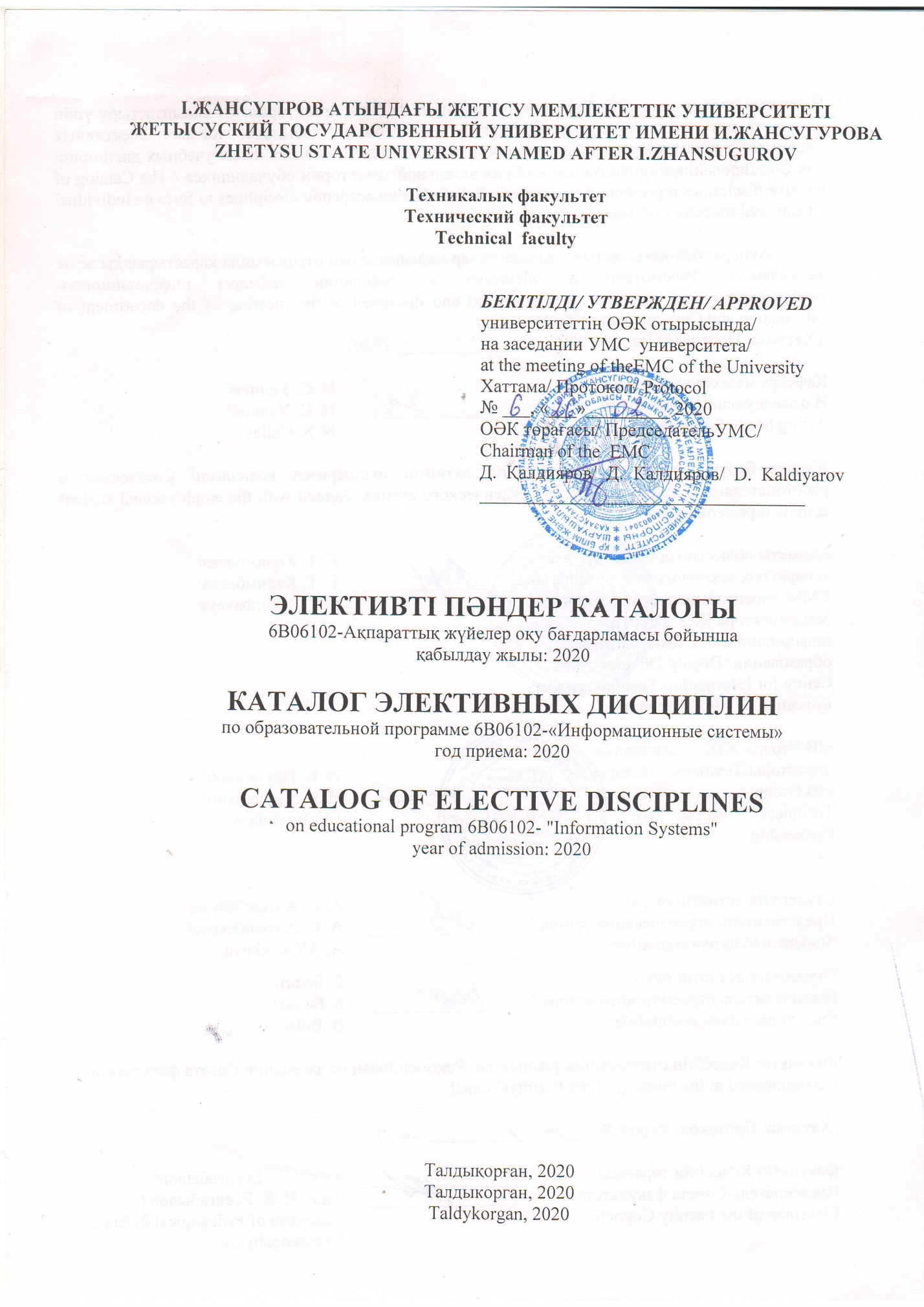 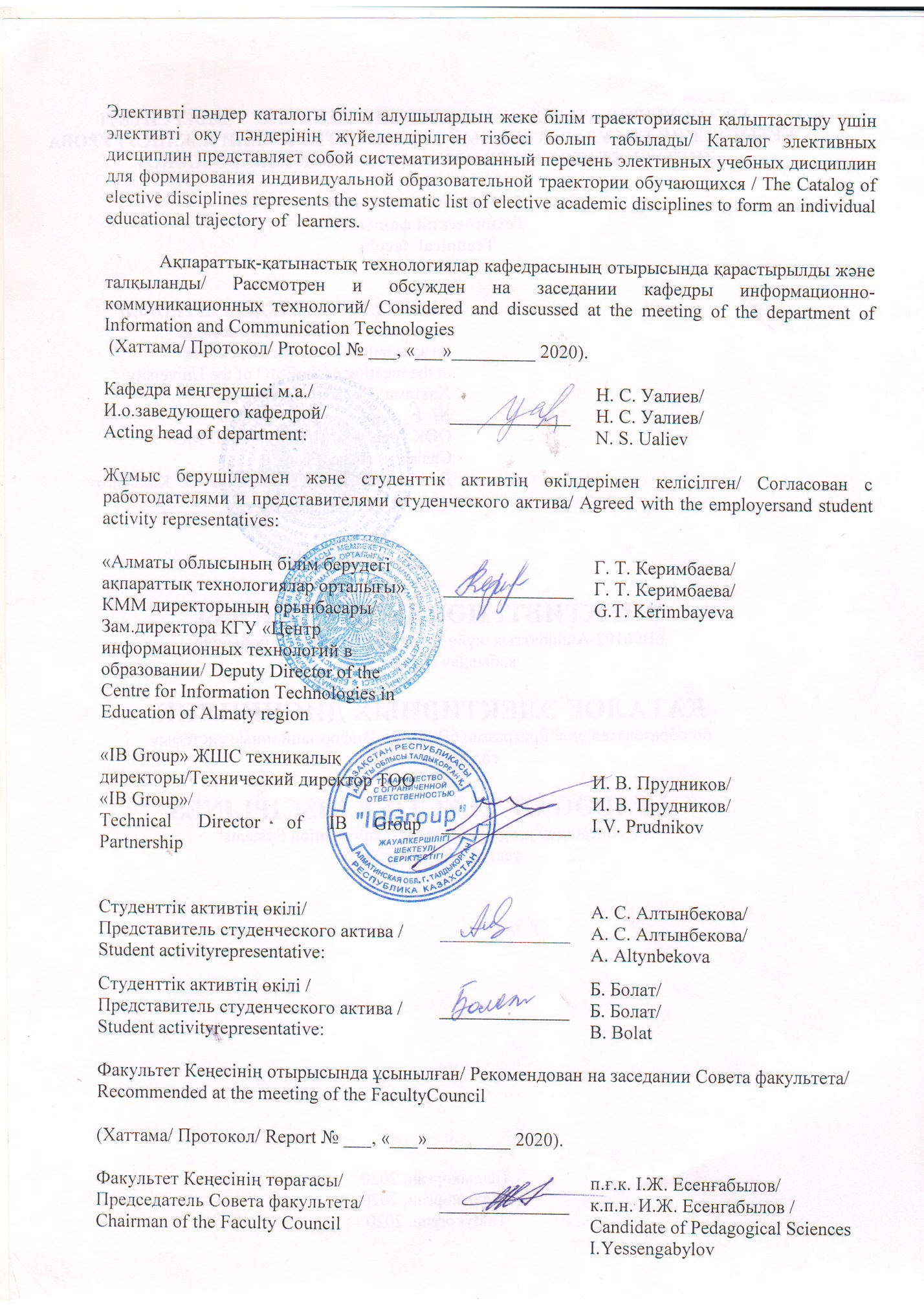 АҚТ кафедрасының меңгерушісіЗаведующий кафедрой ИКТ 			                                  Тукенова Н.И. «Модуль общеобразовательных дисциплин» - 1«Модуль общеобразовательных дисциплин» - 1«Модуль общеобразовательных дисциплин» - 1Модуль коды:  1Модуль атауы: Жалпы білім беру пәндерінің модуліПән атауы: Экономика негіздері және кәсіпкерлікПререквизиттер: мектеп курсының экономикасыПостреквизиттер:  ФилософияМақсаты: экономикалық қызметтің үлгілерін жан-жақты түсінудің білім жүйесін қалыптастыруҚысқаша сипаттамасы:Тәрбие экономиканың жұмыс істеу заңдарының кешенді көзқарастарын қалыптастыруға, бизнестің түрлі салаларында қолданбалы Қалыптасатын құзыреттерке қол жеткізуге бағытталған бизнес-білім алуды қалыптастыруға, өз бизнесін құру мен табысты іске асыру мүмкіндіктерін ашуға бағытталған.Оқыту нәтижелері:Құқықтық, кәсіпкерлік, өнеркәсіптік, экологиялық ортада әлеуметтік маңызы бар құбылыстарды және процестерді түсінудің инновациялық тәсілдерін бағалау және қолдану мүмкіндігі барҚалыптасатын құзыреттер: Жалпы білім беру саласында жеткілікті көзқарасқа ие болуға және кәсіптік қызметте шешімдер қабылдау кезінде оларды ескеруге қабілетті;Әлеуметтік ғылымдардың негізгі ережелерін біліп, олардың кәсіби қызметінде қолдануға қабілетті.Код модуля:   1Название модуля:  Модуль общеобразовательных дисциплинНазвание дисциплины: Основы экономики и предпринимательстваПререквизиты: Школьный курс экономикиПостреквизиты:  ФилософияЦель: формирование системы знаний комплексного представления о закономерностях функционирования экономикиКраткое описание: Дисциплина ориентирована на формирование у студентов комплексного представления о закономерностях функционирования экономики,   получение делового образования, направленного на  приобретение прикладных компетенций в разных сферах предпринимательской деятельности,   раскрывает  особенности создания и успешного ведения  собственного бизнесаРезультаты обучения: Обладает способностью оценивать и применять инновационные подходы к осмыслению общественных социально значимых явлений и процессов в правовой, предпринимательской, производственной, экологической средеФормируемые Формируемые компетенции: Обладать достаточным кругозором в области общеобразовательных дисциплин и способен учитывать их при принятии решений в профессиональной деятельности;Знать, понимать основные положения общественных  наук и способен применять их в профессиональной деятельностиСode of module:  1Name of module: Module of general education disciplines 1Name of discipline: Basics of Economics and EntrepreneurshipPrerequisites: School Course EconomicsPostrequisites: ФилософияPurpose: formation of a knowledge system of a comprehensive understanding of the patterns of functioning of the economyBrief description:Discipline is focused on the formation of a comprehensive view of the laws of the functioning of the economy, obtaining a business education aimed at acquiring applied Formed Formed competencies in various business areas, reveals the features of creating and successfully running their own business.Learning outcomes:It has the ability to evaluate and apply innovative approaches to understanding socially significant phenomena and processes in the legal, entrepreneurial, industrial, ecological environmentFormed Formed competencies: Have a sufficient outlook in the field of general education and is able to take them into account when making decisions in professional activities; Know, understand the basic provisions of social sciences and is able to apply them in their professional activities.Модуль коды:  1Модуль атауы:  Жалпы білім беру пәндерінің модуліПән атауы: Жемқорлыққа қарсы мәдениет негіздеріПререквизиттер: Адам,қоғам, құқық (мектеп бағдарламасы)Постреквизиттер: ФилософияМақсаты: жемқорлыққа қарсы іс-әрекеттер туралы білім жүйесін қалыптастыру; жемқорлық іс-әрекеттер көрінісіндегі азаматтық позицияны үйрету. Қысқаша сипаттамасы: «Жемқорлық» ұғымының теориялық-әдіснамалық негіздері. Жемқорлыққа қарсы іс-әрекеттер көрінісінде қазақстандық қоғамынң әлеуметтік-экономикалық тұрғыдан дамуы. Жемқорлық әрекеттердің психологиялық ерекшеліктері. Жемқорлыққа қарсы мәдениеттің қалыптасуы. Жастардың жемқорлыққа қарсы мәдениетінің ерекшеліктері. Жемқорлыққа қарсы мәдениеттің этникалық ерекшеліктері. Жемқорлық әрекеттер үшін құқықтық жауапқа тартылу. Әртүрлі салада жемқорлық әрекеттер үшін моральдық-этикалық жауапкершілік. Оқыту нәтижелері: студенттер жемқорлықтың пайда болу себептері мен табиғатын түсінеді; жемқорлық құқық бұзушылық әрекеттер үшін моральдық-адамгершілік, құқықтық жауапкершілікке тартылу өлшемін біледі; жемқорлыққа қарсы әрекеттер туралы заңдылықтарды біледі.  Қалыптасатын құзыреттер : Негізгі құзыреттері (НҚ) -  күнделікті өмір тәжірибесіндегі адамгершілік нормаларын білу, рухани танымның құндылықтарын жүзеге асыру; құқықтық және адамгершілік мәдениет деңгейін жоғарылатумен жұмыс жасау; жемқорлықтың алдын алу әрекеттерінде рухани-адамгершілік құндылықтарды назарға алу; жемқорлыққа қарсы мәдениетті жоғарылату; Пәндік құзіреттері (ПҚ) – Сыбайлас жемқорлық туралы ұғымдардың даму тарихын, сыбайлас жемқорлыққа қарсы мәдениетті қалыптастыру пәнінің мақсаты мен міндеттерін білу  Арнайы құзыреттері (АҚ) - кикілжің жағдайларында дұрыс әрекет жасауды біледі.Код модуля: 1Название модуля:  Модуль общеобразовательных дисциплинНазвание дисциплины: Основы антикоррупционной культурыПререквизиты:  Человек,  общество, права (школьная программа) Постреквизиты: ФилософияЦель: формирование системы знаний по противодействию коррупции и выработка на этой основе гражданской позиции по отношению к данному явлению.Краткое описание: Введение. Теоретико-методологические основы понятия «коррупции».Совершенствование социально-экономических отношений  казахстанского общества как условия  противодействию  коррупции. Психологические особенности природы коррупционного поведения. Формирование антикоррупционной культуры. Особенности формирования антикоррупционной культуры молодежи. Этнические особенности  формирования антикоррупционной культуры.  Правовая ответственность за коррупционные деяния. Морально-этическая ответственность за коррупционные деяния в различных сферах. Результаты обучения:    Студенты знает: сущность коррупции и причины её происхождения; меру морально-нравственной и правовой ответственности за коррупционные правонарушения; действующее законодательство в области противодействия  коррупции.Формируемые Формируемые компетенции: Ключевые Формируемые компетенции (КК) - реализовывать ценности морального сознания и следовать нравственным нормам  в повседневной практике; работать над повышением уровня нравственной и правовой культуры; задействовать духовно-нравственные механизмы предотвращения коррупции;совершенствования антикоррупционной культуры. Предметные Формируемые компетенции (ПК) - знать историю развития представлений о коррупции, предмет и цели антикоррупционной культурыСпециальные Формируемые компетенции (СК) -  владеет навыками действия в ситуации конфликта интересов.Сode of module:  1Name of module:   Module of general education disciplinesName of discipline:Fundamentals of anti-corruption culturePrerequisites:  Man, Society, Rights (school curriculum)Postrequisites: PhilosophyPurpose: the formation of a system of knowledge to counter corruption and the development on this basis of citizenship in relation to this phenomenon.Brief description: Introduction. Theoretical and methodological foundations of the concept of "corruption".Improving the socio-economic relations of Kazakhstan’s society as a condition for countering corruption. Psychological features of the nature of corrupt behavior. The formation of anti-corruption culture. Features of the formation of anti-corruption culture of youth. Ethnic features of the formation of anti-corruption culture.Legal liability for corruption acts. Moral and ethical responsibility for corruption acts in various fields.Learning outcomes: Students will know: the essence of corruption and the reasons for its origin; a measure of moral and legal responsibility for corruption offenses; current legislation in the field of anti-corruption.Formed Formed competencies:Key Formed Formed competencies (КC) - to implement the values ​​of moral consciousness and follow the moral standards in everyday practice; work to improve the level of moral and legal culture; use spiritual and moral mechanisms to prevent corruption.improving anti-corruption culture;Subject Formed Formed competencies (SC) - to know the history of the development of ideas about corruption, the subject and purpose of anti-corruption cultureSpecial Formed Formed competencies (SC) - possess the skills to act in a conflict of interest situation.Модуль коды:  1Модуль атауы:  Жалпы білім беру пәндерінің модуліПән атауы: Ілиястану (ОҚТ)      Пререквизиттер: қазақ әдебиеті (мектеп курсы)Постреквизиттер: алған білімдерін және практикалық іскерліктерін кәсіби қызметте қолдануМақсаты: Классик ақын, жазушы, публицист, драматург, аудармашы, фольклорист, әдебиет зерттеушісі, тарихшы, фельетон жанрының негізін салған көп қырлы талант Ілияс Жансүгіровтің зертханасына «енгізіп», шеберлік мектебін саралау, таразылау, суреткердің сырын түсіндіру. Қысқаша сипаттамасы: Ілияс Жансүгіровтің шығармашылық өмірбаяны, сөз өнерін игеру жолындағы алғашқы ізденістері, қоғамдық және мемлекеттік қызметтері, әртүрлі өнер саласына ат салысуы, поэмалар жазуы, прозаның дамуына қосқан үлесі, драматургиясы, ауыз әдебиеті үлгілерін жинап, жариялап, зерттеуі, аудармашылық еңбегі, журналистік қызметі, публицистикалық еңбектері, шығармаларының лингвистикалық және көркемдік қыры, ақынның қазақ әдеби тілін дамытуға қосқан үлесі, қаламгер шығармашылығының зерттелуі қамтылған.  Оқыту нәтижелері:қаламгер туындыларымен танысып, ондағы дәуір демін, қоғам шындығын айқындай алуы; прозалық туындыларындағы көркем образ, әдеби характер, әдеби тип, реализм, романтизм, жазушы стилі сияқты әдеби ұғымдардың негізгі белгілерін білуі;-  оқылған шығармалардағы кейіпкердің рөлі  мен орнын, сондай-ақ кейіпкер характерінің қоршаған орта мен  жағдайларға байланысты қалыптасуын ашып көрсетуге дағдылануы; - тиісті деректерді келтіре отырып, пікір алмасуларда, диспуттарда өз көзқарастарын, пікірлерін дәлелдей алуы, әдеби сын – зертеулерге тезис және конспект жасай білуі;Қалыптасатын құзыреттер: қазақ әдебиетінің және әдебиеттану ғылымының дамуы туралы теориялық және практикалық сұрақтарын толық біледі.Код модуля:   1Название модуля:  Модуль общеобразовательных дисциплинНазвание дисциплины:  Илиястану (ДВО)Пререквизиты: казахская литература (школьный курс)Постреквизиты: применение знаний и практических умений в профессиональной деятельностиЦель: изучить историю; познакомить студентов с внутренним содержанием произведений; определить роль героев и их место; раскрыть основную сюжетную линию.Краткое описание: Биография И.Жансугурова, его место в казахской литературоведческой науке. Его неоценимый вклад в формирование художественных принципов нашей литературы,Результаты обучения: При знакомстве студентов с творчеством И.Жансугурова параллельно:- научить анализировать произведения;- раскрыть идейно-художественное своеобразие;- дать характеристику каждому произведению;- на практических занятиях раскрыть основную тематику;на основе деятельности видных общественных деятелей, батыров и людей искусства прививать студентам чувства патриотизма, любви к Родине;Формируемые Формируемые компетенции:  знает в совершенстве теоретические, практические вопросы развития казахской литературы, литературоведческой науки.Сode of module:   1Name of module:  Module of general education disciplines Name of discipline: Elistano (DVO) Prerequisites: Kazakh literature (school course)Postrequisites:  application of knowledge and practical skills in professional activitiesPurpose: to Introduce the multi-faceted creative laboratory of Ilyas Zhansugurov – poet-the classics, writer, playwright, translator, folklorist, a scholar of literature, a historian, osnovopolojnika genre of the feuilleton.  Brief description: In the study of the course included: a biography of I. Zhansugurov, the first study in studying the arts of expression, public and state activities, its place in different areas of the arts, the Kazakh literary science, an invaluable contribution to the formation of the artistic principles of our literature, writing poems, contribution to the development of prose, drama, the development of the Kazakh literary language, Learning outcomes: familiarity with the works of the poet, the disclosure of the true events of those times, society; knowledge of the literary concepts of composition, artistic originality, system images, gallery of heroes and other components of the creative workshop of the poet; Formed Formed competencies: knows perfectly theoretical, practical issues of development of the Kazakh literature, literary science.Модуль «Алгоритмизация и программирование» - 6Модуль «Алгоритмизация и программирование» - 6Модуль «Алгоритмизация и программирование» - 6Модуль коды    6Модуль атауы:  Алгоритмдеу және программалауПән атауы: Алгоритмдер және программалау тілдеріПререквизиттер: Ақпараттық-коммуникациялық технологиялар (ағылшын тілінде)Постреквизиттер: Тілдер және автоматтар теориясыМақсаты: программалаудың қазіргі заманда қолданылатын және заманауи программалау тенденцияларында әртүрлі мәселелерді қарастыратын тілдері қарастырылады.Қысқаша сипаттамасы:  Алгоритмдерді және олардың қасиеттерін сипаттау жолдарын зерттеуге бағытталған; деректерді ұсынудың әртүрлі деңгейлерінде қолданылатын деректер құрылымдарының сорттары, бағдарламаның жобалау кезеңдерімен анықталады; Деректер құрылымдарын өңдеудің негізгі алгоритмдері: толтыру, жою, өзгерту, іздеу, сұрыптау (тапсырыс беру)Оқыту нәтижелері: осы курста оқығаннан кейін студенттер тілдерді әдеттегі процедуралық әдістерді программалауға қолдануға үйренеді.Қалыптасатын құзыреттер:    қазіргі заманда программалаудың негізгі екі бағыты қарастырылады.Код модуля:  6Название модуля:  Алгоритмизация и программированиеНазвание дисциплины: Алгоритмы и языки программирования                       Пререквизиты: Информационно-коммуникационные технологии (на английском языке)Постреквизиты: теория языков и автоматовЦель:  рассматриваются конкретные языки програмирования, являющиеся наиболее употребимыми в настоящее время и отражающие различные тенденции в современном программировании.Краткое описание: Направлен на изучение  способов описания алгоритмов и их свойств; разновидностей структур данных, используемых на различных уровнях представления данных, определяемых этапами проектирования программы; основных алгоритмов обработки структур данных: пополнение, удаление, модификация, поиск, сортировка (упорядочение).Результаты обучения: после изучения данного курса студенты используют языки при традиционном - процедурном - подходе к программированию. Формируемые компетенции: различают основные направления в современном программированииCode Discipline 6Name of module: Algorithmization and programmingName of discipline: Information and communication technologyPrerequisites: Information and communication technologyPostrequisites: theory of languages ​​and automataPurpose: the specific programming languages ​​are considered, which are the most commonly used at present and reflecting various trends in modern programming.Brief description: Aims at exploring ways to describe algorithms and their properties; varieties of data structures used at various levels of data presentation, determined by the design stages of the program; main algorithms for processing data structures: replenishment, deletion, modification, search, sorting (ordering).Learning outcomes: after studying this course, students use languages ​​in the traditional - procedural - approach to programming.Formed Formed competencies: distinguish the main directions in modern programmingМодуль коды    6Модуль атауы:  Алгоритмдеу және бағдарламалау Пән атауы: C / C ++ бағдарламалауПререквизиттер:  Алгоритмдер, деректер құрылымы және программалауПостреквизиттер:  алған білімдерін және практикалық іскерліктерін кәсіби қызметте қолдануМақсаты: студенттерге өте толық және қатаң болуқазіргі заманғы программалау тілдерін түсіну (мысалы, C тілі), логикалық және алгоритмдік ойлауды дамыту.Қысқаша сипаттамасы: қазіргі заманғы программалау тілдерінің негізгі түсініктерін зерттейді; компьютерді қолдану арқылы проблемаларды шешу және шешу принциптері; C / C ++ бағдарламалау тілінің деректер типтері мен негізгі құрылымдары; командалық аудармашы арқылы C / C ++ бағдарламасындағы негізгі программалау әдістері.Оқыту нәтижелері:Қарапайым және күрделі алгоритмдерді жасау және бағдарламалау; заманауи құралдарды қолданатын бағдарлама. Бағдарламалық жасақтама дағдыларын, соның ішінде, модельдеуді, жобалауды, кодты жазуды, тестілеуді, күйін келтіруді және бағдарламалық жасақтаманы әрі қарай басқаруды көрсетедіҚалыптасатын құзыреттер:Қазіргі заманғы программалық технологияларды қолданумен тиімді алгоритмдер мен бағдарламаларды әзірлеу және күйге келтіру;Қолданбалы міндеттерді шешу үшін қазіргі заманғы бағдарламалық жасақтама пакеттерін қолдану, қолданбалы міндеттерді шешу үшін негізгі ақпаратты өңдеу алгоритмдерін қолдану, алгоритмдердің күрделілігін бағалау, бағдарламалар мен бағдарламаларды сынақтау;Белгілі бір пәндік облыс үшін бағдарламалық жасақтама жүйелерінің дамуын меңгеру.Код модуля:  6Название модуля:  Алгоритмизация и программирование Название дисциплины: Программирование на C/C++Пререквизиты:  Алгоритмы, структуры данных и программированиеПостреквизиты:  применение знаний и практических умений в профессиональной деятельностиЦель: дать  студентам  достаточно  полное  и  строгое представление о современных языках программирования (на примере языка Cи), развитие логического и алгоритмического мышления.Краткое описание: Изучает основные концепции современных языков программирования; принципы постановки и решения задач с помощью компьютера; типы данных и базовые конструкции языка программирования С/С++; основные приемы программирования  на языке C/C++, с использованием командного интерпретатора.Результаты обучения: Умеет составлять и программировать простые и сложные алгоритмы; программировать с использованием современных инструментальных средств. Проявляет навыки программирования приложений, включающие в себя моделирование, проектирование, написание программного  кода, тестирование, отладка и дальнейшее администрирование  программного продуктаФормируемые компетенции:Уметь разрабатывать и отлаживать эффективные алгоритмы и программы с использованием современных технологий программирования;Способность использовать современные пакеты прикладных программ для решения прикладных задач, применять к решению прикладных задач базовые алгоритмы обработки информации, выполнять оценку сложности алгоритмов, программировать и тестировать программы;Владеть методами разработки программных комплексов для определенной предметной области.Code Discipline 6Name of module: Algorithmization and programming Name of discipline: C / C ++ ProgrammingPrerequisites:  Algorithms, data structures and programmingPostrequisites: application of knowledge and practical skills in professional activitiesPurpose: to give students a fairly complete and strictunderstanding of modern programming languages ​​(for example, the C language), the development of logical and algorithmic thinking.Brief description: Examines the basic concepts of modern programming languages; principles of setting and solving problems using a computer; data types and basic constructions of the C / C ++ programming language; basic programming techniques in C / C ++ using the command interpreter.Learning outcomes:Able to compose and program simple and complex algorithms; program using modern tools. Shows application programming skills, including modeling, designing, writing code, testing, debugging and further administration of the softwareFormed Formed competencies:To be able to develop and debug efficient algorithms and programs using modern programming technologies;The ability to use modern software packages for solving applied problems, to apply basic information processing algorithms for solving applied problems, to assess the complexity of algorithms, to program and test programs;Master the development of software systems for a particular subject area.Модуль коды    6Модуль атауы:  Алгоритмдеу және бағдарламалауПән атауы:   VisualBasic.NET-та программалау негіздері    Пререквизиттер:  Алгоритмдер, деректер құрылымы және программалауПостреквизиттер: алған білімдерін және практикалық іскерліктерін кәсіби қызметте қолдануМақсаты: Delphi объектіге-бағытталған программалау ортасында қосымшаларды жобалау, Delphi-дің жетілдірілген құралдарымен жұмыспен студенттерді таныстыру болып табылады.   Қысқаша сипаттамасы: Delphi объектіге бағытталған ортасының жетілдірілген құралдары, интерфейстің күрделі элементтері, мәндер аралығымен жұмысқа арналған компоненттер, реверсивті санағыштар, құрал-саймандар тақтасы, қалып-күй жолы, мультимедиалық құралдар және графикамен жұмыс. Файлдар және каталогтармен жұмысқа арналған компоненттер. Оқыту нәтижелері: Пәнді оқу барысында студент: Delphi-дің жетілдірілген құралдары, интерфейстің күрделі элементтерімен жұмыс, мәндер аралығымен, реверсивті санағыштарды қолдану, құрал-саймандар тақтасын құру, қалып-күй жолын құруды меңгерулері керек. Сонымен қатар көпқұжатты қосышаларды ұйымдастыру; графикамен жұмыс, мультимедиа құралдарымен жұмыс, файлдар және каталогтарға арналған қосымшаларды құруды меңгерулері керек.Қалыптасатын құзыреттер: Пәндік аймақтың есептерін шешу үшін объектіге-бағытталған программалау тілдерін қолдана біледі. Код модуля:  6Название модуля:  Алгоритмизация и программированиеНазвание дисциплины:  Разработка приложения в среде DelphiПререквизиты:   Алгоритмы, структуры данных и программирование                 Постреквизиты:  применение знаний и практических умений в профессиональной деятельностиЦель: Разработка приложений в среде объектно-ориентированного программирования Delphi, ознакомление студентов работой с развитыми средствами Delphi.Краткое описание:  Развитые средства среды объектно-ориентированного программирования Delphi. Сложные элементы интерфейса, компоненты для работы с промежутком значений, реверсивные счетчики, панели инструмент, строка состояния, мультимедмные инструменты и работа с графикой. Компоненты для работы файлами и каталогами. Результаты обучения: При изучении предмета должен уметь работать с развитыми средствами Delphi, с сложными элементами интерфейса, использовать реверсивные счетчики, создавать панели инструментов, создовать строку состояния. А также организовать многодокументные приложения, работу с графикой, работу со средствами мультимедиа, создовать приложения для файлов и каталогов.   Формируемые компетенции: умеет применять объектно-ориентированные языки программирования для решения задач предметной области.Code Discipline 6Name of module: Algorithmization and programming Name of discipline:   Basics of VisualBasic.NET programming  Prerequisites:   Algorithms, data structures and programmingPostrequisites: application of knowledge and practical skills in professional activitiesPurpose: Developing applications in the Delphi object-oriented programming environment, familiarizing students with advanced Delphi tools.Brief description: Developed tools environment object-oriented programming Delphi. Complex interface elements, components for working with a range of values, reversible counters, toolbars, a status bar, multimedia tools and work with graphics. Components for working with files and directories.Learning outcomes: When studying a subject, you should be able to work with advanced Delphi tools, with complex interface elements, use reversible counters, create toolbars, create a status bar. And also organize multidocument applications, work with graphics, work with multimedia tools, create applications for files and directories.Formed competencies: can apply object-oriented programming languages ​​to solve domain problems.Модуль коды    6Модуль атауы:  Алгоритмдеу және бағдарламалауПән атауы: Ассемблерде программалау негіздері Пререквизиттер: бағдарламалау тілдері және технологияларыПостреквизиттер: алған білімдерін және практикалық іскерліктерін кәсіби қызметте қолдануМақсаты: Студенттердің машиналық команда және программа түсініктерін қалыптастыру; “Ассемблер” тілінің командасының құрылымымен және командалар жүйесімен таныстыру; “Ассемблер” тілін қолданып тиімді қолданбалы программалар құруға, пайдалануға үйрету.Қысқаша сипаттамасы: Intel тобы процессорларының архитектурасы. Процессордың негізгі құрылымы.  Регистрлер. Жалпы қолданысты регистрлер. Сегменттік регистрлер. Күй және басқару регистрлері. Жедел жадтың ұйымдастырылуы. Командалар жүйесі. Машиналық  командалардың форматы. Ассемблер тілінің негізгі элементтері. Лексемалар. Сөйлемдер. Директивалар. Мәліметтерді анықтау директивалары. Эквиваленттілік және меншіктеу директивалары. Өрнектер. Ассемблер тілі командалары. Орналастыру. Негізгі арифметикалық командалар. Өту командалары. Шартсыз өту. Тура өту. Жанама өту. Салыстыру командалары. Шартты өту командалары. Тармақты алгоритмдерді программалау мысалдары. Шартты және шартсыз өту командаларының көмегімен циклдар ұйымдастыру. Циклдарды басқару командалары. Құрылымды айнымалылармен жұмыс. Массивтер. Индексті айнымалылар. Бірнеше регистр бойынша модафикациялау. Биттық амалдар. Логикалық командалар. Жылжыту  командалары.Оқыту нәтижелері: программалау регистрлерінің құрылымындарын; машиналық команданың түрлері мен құрылымдарын; ассемблер сөйлемдерінің (командалар, директивалар, коментарилер) құрылымдарын; сызықтық құрылымды программа құруды; тармақтар мен циклддарды ұйымдастыруды; енгізу-шығаруды ұйымдастыруды;  құрылымды мәліметтері (массив, жол, жазба, жиын) сипаттауды және өңдеуді; биттік амалдарды (логикалық командалар, жылжыту командалары) қолдануды.Қалыптасатын құзыреттер: арнайы: қолданбалы есептерді шешуде ақпаратты өңдеудің негізгі алгоритмдерін қолдана біледі, алгоритмнің күрделілігін бағалай біледі, программалар құра алды және оларды тестілеу дағдылары қалыптасады.пәндік:  өз бетінше зерттеу аймағына байланысты есептерді шешу алгоритмін құра біледі және шешу әдістерін таңдай алады. “Ассемблер” тілінде программа құра біледі.Код модуля:  6Название модуля:  Алгоритмизация и программированиеНазвание дисциплины:  Основы программирования на АссемблереПререквизиты: языки и технологии программирования Постреквизиты: применение знаний и практические умения в профессиональной деятельностиЦель: усвоение студентами принципов работы ЭВМ, операционных систем и трансляторов с языков высокого уровня, обучение приемам разработки высокоэффективных программКраткое описание:   Введение в дисциплину. Принцип работы современных икропроцессоров. Представление машинных команд. Форматы машинных команд. Представление данных. Понятия бита, байта, слово, адреса ячейки. Язык  Ассемблер. Начальные сведения. Директивы определения данных. Выражения. Команды. Пересылки.  Арифметические команды. Безусловный переход. Команды сравнения и условного перехода. Понятие о массивах. Структуры. Упакованные данные. Множества. Записи. Логические команды. Команды управления циклом. Программные сегменты. Стек. Подпрограммы-процедуры. Макросредства. Ввод-вывод. Прерывания.Результаты обучения: В процессе изучения дисциплины  студент будет знать принципы работы ЭВМ; способы разработки высокоэффективных программ; структуру программного регистра; виды и состав машинных команд; структуру предложения (команды, директивы, коментарии) Ассемблера.Формируемые компетенции: специальные: применяет к решению прикладных задач базовые алгоритмы обработки информации, выполняет оценку сложности алгоритмов, программирует и тестирует программы.предметные: самостоятельно выбирает методы и разрабатывает алгоритмы решения задач. Умеет разрабатывать программы на Ассемблере.Code Discipline 6Name of module: Algorithmization and programmingName of discipline: The Basics of Assembly Programming Prerequisites: Programming Languages ​​and TechnologiesPostrequisites: application of knowledge and practical skills in professional activitiesPurpose: Help students to understand the principles of operation of computers, operating systems and compilers for high-level languages, training in the development of highly effective programsBrief description: Introduction to the work of contemporary discipline. Principle of the modern microprocessors. Representation machine instructions. Formats of machine instructions. Presentation data. Concepts bit, byte, word address of the cell. Assembler language. Initial information. Directives define the data. Expression. Team. Shipment. Arithmetic instructions. Unconditional jump. Teams compare and conditional branching. The concept of arrays..Structure. Packed data. Set. Notes. Logical opration. Management operation with cyclies. Programm segments. Stack. Subprogram procedure. Macromedia.Input-output.Interrupt.Learning outcomes: In the process of studying the discipline the student will know the principles of operation of a computer; how to develop high-efficiency programs; the structure of the program register; types and composition of machine instructions; sentence structure (command, directive, comments) Assembler.Formed competencies: special:used to solve applied problems, basic algorithms of information processing, estimates the complexity of algorithms, programs and test programs.subject: chooses the method and develops algorithms for solving problems. Is able to develop programs in assembler.Модуль коды    6Модуль атауы:  Алгоритмдеу және бағдарламалауПән атауы: Жүйелік бағдарламалауПререквизиттер: Алгоритмдер және программалау тілдеріПостреквизиттер: алған білімдерін және практикалық іскерліктерін кәсіби қызметте қолдануМақсаты: студенттердің базалық білімдерін жүйелік программалаудың негізгі теориялық және практикалық аспектілері туралы бағдарламаларды әзірлеу деңгейінде сатып алу, ол ең төменгі шығындар бойынша күрделі логикалық құрылымы бар заманауи бағдарламаларды алуға мүмкіндік береді.Қысқаша сипаттамасы: Жүйелік бағдарламалаудың негізгі теориялық және практикалық аспектілерін бағдарламаларды әзірлеу деңгейінде қарайды, ол ең төменгі шығындар бойынша күрделі логикалық құрылымы бар заманауи бағдарламаларды алуға мүмкіндік береді. Ішкі компьютерлік тораптардың ұйымы мен мүмкіндіктерін сипаттайды; сандар жүйесі; сегменттеріОқыту нәтижелері:Қарапайым және күрделі алгоритмдерді жасау және бағдарламалау; заманауи құралдарды қолданатын бағдарлама. Бағдарламалық жасақтама дағдыларын, соның ішінде, модельдеуді, жобалауды, кодты жазуды, тестілеуді, күйін келтіруді және бағдарламалық жасақтаманы әрі қарай басқаруды көрсетедіҚалыптасатын құзыреттер:Заманауи программалау технологияларын қолдана отырып, тиімді алгоритмдерді және бағдарламаларды әзірлеу және күйге келтіру.Код модуля:  6Название модуля:  Алгоритмизация и программированиеНазвание дисциплины: Системное программированиеПререквизиты: Алгоритмы и языки программированияПостреквизиты:  применение знаний и практических умений в профессиональной деятельностиЦель: приобретение студентами основополагающих знаний об основных теоретических и практических аспектах системного программирования на уровне разработки программ, позволяющих с наименьшими затратами получать современные программы со сложной логической структурой.Краткое описание: Рассматривает основные теоретические и практические аспекты системного программирования на уровне разработки программ, позволяющих с наименьшими затратами получать современные программы со сложной логической структурой. Описывает организацию и возможности внутренних узлов компьютера; системы счисления; сегментыРезультаты обучения: Умеет составлять и программировать простые и сложные алгоритмы; программировать с использованием современных инструментальных средств. Проявляет навыки программирования приложений, включающие в себя моделирование, проектирование, написание программного  кода, тестирование, отладка и дальнейшее администрирование  программного продуктаФормируемые компетенцииУметь разрабатывать и отлаживать эффективные алгоритмы и программы с использованием современных технологий программирования.Code Discipline 6Name of module: Algorithmization and programmingName of discipline: System ProgrammingPrerequisites: Algorithms and Programming LanguagesPostrequisites: Системное программированиеPurpose: the acquisition by students of basic knowledge about the basic theoretical and practical aspects of system programming at the level of program development, which allows to obtain modern programs with a complex logical structure at the lowest cost.Brief description: Examines the basic theoretical and practical aspects of system programming at the level of program development, which allows to obtain modern programs with a complex logical structure at the lowest cost. Describes the organization and capabilities of internal computer nodes; number systems; segmentsLearning outcomes:Able to compose and program simple and complex algorithms; program using modern tools. Shows application programming skills, including modeling, designing, writing code, testing, debugging and further administration of the softwareFormed competencies:To be able to develop and debug efficient algorithms and programs using modern programming technologies.Модуль коды    6Модуль атауы:  Алгоритмдеу және бағдарламалауПән атауы:  C#-та программалау негіздеріПререквизиттер:  Тілдер және бағдарламалау технологияларыПостреквизиттер: Java-да программалауМақсаты: заманауи инструментальдық программалау құралдарын пайдалануды үйрену, С# ортасында жұмыс істеу дағдыларын меңгеру.Қысқаша сипаттамасы:   Объектілі-бағытталған программалау негізі. С# программалау тілінің негізі.   С# тілінде программа  құрудың Visual Studio. NET ортасы. Консольды қосымша.  С# тіліндегі тармақталу жəне таңдау операторлары.  С# тіліндегі цикл.  С# тіліндегі массив.  С# тілінде Windows программа құру негіздері.  Control класы. Control класының  қасиеттері, əдістері мен оқиғалары.С#- тегі негізгі басқару элементтері.  С#- тің графикалық  мүкіндігі. Оқыту нәтижелері: курсты оқығаннан кейін студент прогаммалық құралдарының заманауи инструменттерін білетін болады.Қалыптасатын құзыреттер:  С# ортасында жұмыс істеу дағдыларын үйренеді.Код модуля:  6Название модуля:  Алгоритмизация и программированиеНазвание дисциплины: Основы программирования на C#Пререквизиты:  Языки и технологии программированияПостреквизиты:  Программирование на JavaЦель: научить использовать современные инструментальные средства программирования, овладеть навыками работы в среде С#.Краткое описание: Основы ООП. Основы языка программирования С#. Среда Visual Studio. NET. Консольное приложение. Операторы ветвления, выбора. Цикл. Массив. Введение в программирование под Windows. Класс Control. Свойства. Методы и события класса. Основные управляющие элементы. Графические возможности языка.Результаты обучения: После изучения курса студент будет знать современные инструментальные средства программирования,уметь создавать приложения в среде С#. Формируемые компетенции: владеет навыками работы в среде С#Code Discipline 6Name of module: Algorithmization and programmingName of discipline: Basics of programming in C #Prerequisites: Programming Languages ​​and TechnologiesPostrequisites: Java programmingPurpose: to teach the use of modern software tools, to master the skills of working in the C # environment.Brief description:The basics of OOP. Basics of the C # programming language. Visual Studio. NET. Console application. Operators of branching, choice. Cycle. Array Introduction to programming under Windows. Class control. Properties Methods and class events. The main controls. Graphic language features.Learning outcomes: After studying the course, the student will know the modern programming tools,be able to create applications in the C # environment.Formed Formed competencies: owns skills in the C # environmentМодуль коды    6Модуль атауы:  Алгоритмдеу және бағдарламалауПән атауы: C ++ Builder көмегімен объектілі-бағытталған бағдарламалауПререквизиттер:   Алгоритмдер, деректер құрылымы және программалауПостреквизиттер:   алған білімдерін және практикалық іскерліктерін кәсіби қызметте қолдануМақсаты: программа мәтіндерін құрастыру ережесін оқу, күрделі  алгоритмдерді жүзеге асыруға үйрену, сонымен қатар C++ Builder ортасында қарапайым программа каркасын құрады. Сызықтық алгоритм программасын консолдық немесе терезелік қосымшада жазу және жүктеу. Қысқаша сипаттамасы:C++Builder қазіргі заманғы операциялық жүйелері үшін, OLE клиент-сервер әрекеттесуін қоса алғанда, 32-разрядты қосымшаларды компиляциялау және жинау кезінде жоғары әрекет етуді қамтамасыз етеді. Жүйе программаны тұрғызудың негізгі кезеңдеріне бөлінген уақытты бейнелейді. Нәтижелеуші программалар орындау жылдамдығы және жадты жұмсау бойынша тиімді етілген. Бірақ төменгі деңгейлі жөндеу режимі C++Builder ортасына толық интеграцияланған. Форма дизайнері. Объектілер инспекторы және басқа құралдар программа жұмысы кезінде рұқсатты болады, сондықтан өзгерістерді жөндеу үрдісі кезінде қосуға болады. Оқыту нәтижелері: Іс-тәжірибені өткеннен кейін студент:- Заманауи инструментальдық программалау құралдарын білуі тиіс - C++Builder программалау тілінде қосымшаларды жасауды білуі тиіс - C++Builder ортасында жұмыс істеу дағдыларын игеру тиіс Қалыптасатын құзыреттер: Программалаудың қазіргі заманғы инструменталды құралдарында программалар құра алады. Код модуля:  6Название модуля:  Алгоритмизация и программированиеНазвание дисциплины: Объектно-ориентированное программирование на C++ Builder       Пререквизиты:  Алгоритмы, структуры данных и программированиеПостреквизиты:   применение знаний и практических умений в профессиональной деятельностиЦель: изучить правила составления текстов программ, научиться реализовывать сложные алгоритмы, а также составлять каркас простейшей программы в среде C++ Builder. Написать и отладить программу линейного алгоритма в консольном и (или) оконном приложении.Краткое описание: C++ Builder обеспечивает высокое быстродействие при компиляции и сборке 32-разрядных приложений для современных операционных систем, включая OLE взаимодействие клиент-сервер. Система даже отображает время, затраченное на основные этапы построения программ. Результирующие программы хорошо оптимизированы по скорости исполнения и затратам памяти. Хотя отладочный режим низкого уровня полностью интегрирован в среду C++Builder. Дизайнер форм. Инспектор объектов и другие средства остаются доступными во время работы программы, поэтому вносить изменения можно в процессе отладки.Результаты обучения: После изучения курса студент должен:- знать современные инструментальные средства программирования- уметь создавать приложения на языке программирования C++Builder- владеть навыками работы в среде C++BuilderФормируемые компетенции:Умеет программировать на современных инструментальных средствах программирования.Code Discipline 6Name of module: Algorithmization and programmingName of discipline:   Object Oriented Programming with C ++ BuilderPrerequisites: Algorithms, data structures and programmingPostrequisites:  application of knowledge and practical skills in professional activitiesPurpose:  learn the rules of the programming texts, learn to implement complex algorithms, as well as a simple skeleton program in C ++ Builder environment. Write and debug a program for the linear algorithm in the console, and (or) the application window.Brief description: C ++ Builder provides high performance at compilation and assembly of 32-bit applications for operating systems today, including OLE client-server interaction. The system even shows the time spent on the main stages of building programs. The resulting program is well optimized for performance and memory cost rate. low-level debug mode is fully integrated in the C ++ Builder environment. Form Designer. Object Inspector and other tools are available at runtime, so you can make changes in the process of debugging.Learning outcomes:  After studying the course the student should:- Know the modern software tools- Be able to write applications in the language C ++ Builder programming- Possess skills in C ++ Builder environmentFormed competencies:  Able to program in modern programming tools.Модуль «Проектирование базы данных и информационных систем» - 7Модуль «Проектирование базы данных и информационных систем» - 7Модуль «Проектирование базы данных и информационных систем» - 7Модуль коды: 7Модуль атауы: Деректер қоры мен ақпараттық жүйелерді жобалауПән атауы: Деректер қорының теориясыПререквизиттер: Ақпараттық-коммуникациялық технологияларПостреквизиттер: алған білімдерін және практикалық іскерліктерін кәсіби қызметте қолдануМақсаты: Деректер  қорын жобалау (ДБ), деректерді сақтау (CD), дерекқорды басқару және деректер қоймалары, қосымшаларды әзірлеу (сыртқы интерфейстер) DB және CD, білім берудің көп өлшемді деректерді талдау класы OLAP құралдарын пайдалану және т.б.Қысқаша сипаттамасы: Деректер  қорын құрудың теориялық негіздері мен принциптерін зерделейді; физикалық ұсыну әдістері; презентация үлгілері; деректер базасына негізделген ақпараттық жүйелерді құру принциптері; қазіргі ДҚБЖ жұмыс істеу негіздері; жалпы SQL сұрау тілінің нұсқаулары.Оқыту нәтижелері: Әртүрлі деректер қорларын жобалауға, әзірлеуге қабілетті; қазіргі заманғы модельдерді, әдістер мен технологияларды білу және ақпараттық жүйелерді жобалау дағдыларыҚалыптасатын құзыреттер: Ақпараттық жүйелерде дерекқордың теориясы, деректер  қорын жобалау принциптері мен әдістері туралы негізгі ұғымдар туралы білу.Код модуля: 7Название модуля: Проектирование базы данных и информационных системНазвание дисциплины: Теория баз данныхПререквизиты: Информационные и коммуникационные технологииПостреквизиты: применение знаний и практических умений в профессиональной деятельностиЦель: формирование знаний, умений и навыков проектирования баз данных (БД), хранилищ данных (ХД), администрирования баз и хранилищ данных, разработки приложений (внешних интерфейсов) БД и ХД, использования средств многомерного анализа данных класса OLAP и др.Краткое описание: Изучает теоретические основы и принципы построения баз данных; методы физического представления данных; модели представления данных; принципы построения информационных систем на основе баз данных; основы функционирования современных СУБД; общие инструкции языка запросов SQL.Результаты обучения: Умеет проектировать, разрабатывать различные  базы данных; знания современных моделей, методов и технологий и умения проектирования информационных системФормируемые компетенции:  Иметь представление об основных положениях теории баз данных, принципах и методах проектирования баз данных в информационных системах.Сode of module: 7Name of module: Database Design and Information SystemsName of discipline: Database TheoryPrerequisites: Information and Communication TechnologiesPostrequisites: application of knowledge and practical skills in professional activitiesPurpose: the formation of knowledge, skills and skills of database design (DB), data warehousing (CD), database administration and data warehousing, application development (external interfaces) DB and CD, the use of tools for multidimensional data analysis class OLAP, etc.Brief description: Examines the theoretical foundations and principles of database construction; physical presentation methods; presentation models; principles of building information systems based on databases; bases of functioning of modern DBMS; general SQL query language instructions.Learning outcomes: Able to design, develop various databases; knowledge of modern models, methods and technologies and the ability to design information systemsFormed competencies: Have an idea of ​​the basic principles of database theory, principles and methods of database design in information systems.Модуль коды: 7Модуль атауы: Деректер қоры мен ақпараттық жүйелерді жобалауПән атауы:  Big DataПререквизиттер: Деректер базасы теориясыПостреквизиттер:  алған білімдерін және практикалық іскерліктерін кәсіби қызметте қолдануМақсаты: Big Data технологиясын терең түсіну және тәжірибеде қолданудың ерекшеліктері мен келешегі.Қысқаша сипаттамасы: Үлкен деректердің технологиялары мен инфрақұрылымының негізгі қағидаттары, тәсілдері мен бағыттарын қарайды; Үлкен деректер экожүйелері; Үлкен деректерді басқару жүйесі; Қолданудың Үлкен деректер өрісі және Үлкен Деректерді өңдеу жүйесі архитектурасы; параллель алгоритмдер және үлкен деректермен жұмыс істеу үшін жабдық.Оқыту нәтижелері: Әртүрлі дерекқорларды жобалауға, әзірлеуге қабілетті; қазіргі заманғы модельдерді, әдістер мен технологияларды білу және ақпараттық жүйелерді жобалау қабілеті.Қалыптасатын құзыреттер: Ақпараттық жүйелер теориясының негізгі принциптерін, ақпараттық жүйелерде деректер базасын жобалау принциптері мен әдістерін түсінуКод модуля: 7Название модуля: Проектирование базы данных и информационных системНазвание дисциплины: Big DataПререквизиты: Теория баз данныхПостреквизиты:  применение знаний и практических умений в профессиональной деятельностиЦель: дать углубленное представление о технологиях Big Data и особенностях и перспективах их использования на практике.Краткое описание: Рассматривает основные принципы, подходы и направления технологий и инфраструктуры Big Data; экосистемы Больших данных;  системы управления Большими данными; область применения Больших данных и архитектуру системы обработки Больших данных; параллельные алгоритмы и оборудование для работы с большими данными.Результаты обучения: Умеет проектировать, разрабатывать различные  базы данных; знания современных моделей, методов и технологий и умения проектирования информационных систем.Формируемые компетенции:  Иметь представление об основных положениях теории баз данных, принципах и методах проектирования баз данных в информационных системах.Сode of module: 7Name of module: Database Design and Information SystemsName of discipline: Big DataPrerequisites: Database TheoryPostrequisites: application of knowledge and practical skills in professional activitiesPurpose: to give an in-depth understanding of the technologies of Big Data and the features and prospects of their use in practice.Brief description: Examines the basic principles, approaches and directions of technologies and infrastructure of Big Data; Big Data Ecosystems; Big Data Management Systems; Big Data field of application and Big Data processing system architecture; parallel algorithms and equipment for working with big data.Learning outcomes: Able to design, develop various databases; knowledge of modern models, methods and technologies and the ability to design information systems.Formed competencies: Have an understanding of the basic principles of the theory of databases, the principles and methods of database design in information systemsМодуль коды: 7Модуль атауы: Деректер қоры мен ақпараттық жүйелерді жобалауПән атауы:  Бағдарламалау жүйелерінің көмегімен деректер қорын құруПререквизиттер:  деректер қорының теориясыПостреквизиттер:   алған білімдерін және практикалық іскерліктерін кәсіби қызметте қолдануМақсаты: студенттерді объектіліге-бағытталған технологиялар көмегімен деректер қорын құру тәсілдерімен таныстыруҚысқаша сипаттамасы: Объектіге-бағытталған программалау құралдарымен деректер қорын құру- қолданбалы бағдарламаларды қоса сыртқы іс әрекеттермен моделдер түрінде рәсімделген.  Деректер қорының басқару жүйесінің объектілі-бағдарланған мүмкіндіктері объектілі-бағытталған бағдарламалау тілдері болып табылады.ОБП құралдары деркетр қорымен және де бағдарламалау тілдерімен ашық түрде ұзақ мерзімді деркетрді енгізуге және сүһұраныс жасауға мүмкіндік береді.Оқыту нәтижелері: ОБП студенттерге белгілі бір аймақтық класс арқылы зерттеу аймағын модельдеуге мүмкіндік береді. «Класс» конструкциясы инкапсуляция механизмі арқылы абстрактілі типтерді жүзеге асырады. Инкапсуляция аталған объектінің типінің ішкі жүйелері мен функцияларын жасырады.Қалыптасатын құзыреттер: Еркін пәндік аймақ үшін деректер қорының құрылымын жобалауға қабілетті  және деректер қорын ұйымдастыру және басқару бойынша практикалық дағдыларға иеКод модуля: 7Название модуля: Проектирование базы данных и информационных системНазвание дисциплины:  Создание баз данных средствами систем программированияПререквизиты: теория БДПостреквизиты: применение знаний и практических умений в профессиональной деятельностиЦель: знакомство способами создание БД с помощью объектно-ориентированной технологии. Краткое описание:  (ООБД) — база данных, в которой данные оформлены в виде моделей объектов, включающих прикладные программы, которые управляются внешними событиями. Результатом совмещения возможностей (особенностей) баз данных и возможностей объектно-ориентированных языков программирования являются Объектно-ориентированные системы управления базами данных (ООСУБД). ООСУБД позволяет работать с объектами баз данных также, как с объектами в программировании в ООЯП. ООСУБД расширяет языки программирования, прозрачно вводя долговременные данные, управление параллелизмом, восстановление данных, ассоциированные запросы и другие возможности.Результаты обучения: Объектно-ориентированное   программирование   позволяет   студентаммоделировать объекты определённой предметной области путем  программирования их  содержания  и  поведения  в   пределах   класса. Конструкция   «класс»обеспечивает механизм инкапсуляции для реализации абстрактных типов  данных.Инкапсуляция как бы скрывает и подробности внутренней  реализации  типов,  и внешние операции и функции, допустимые для выполнения  над  объектами  этоготипа.Формируемые компетенции: способен проектировать структуры базы данных по предметной области базы данных, имеет практические навыки по организации и управлению базы данныхСode of module: 7Name of module: Database Design and Information Systems Name of discipline:  Creation of databases by means of programming systemsPrerequisites: DB theoryPostrequisites: application of knowledge and practical skills in professional activitiesPurpose: familiarization with the methods of creating a database using object-oriented technology.Brief description: (OODD) —a database in which data is presented in the form of object models, including application programs, which are controlled by external events. The result of combining the capabilities (features) of databases and the possibilities of object-oriented programming languages ​​are Object-Oriented Database Management Systems (OOSUBD). OOSUBD allows you to work with database objects as well as with objects in programming in SNAP. OOSUBD extends programming languages ​​by transparently entering long-term data, concurrency control, data recovery, associated queries, and other features.Learning outcomes: Object-oriented programming allows studentssimulate objects of a particular subject area by programming their content and behavior within a class. Construction "class"provides an encapsulation mechanism for implementing abstract data types.Encapsulation, as it were, hides both the details of the internal implementation of types, and the external operations and functions that are valid for execution on objects of thistypeFormed competencies: able to design database structures in the database subject area, has practical skills in organizing and managing the databaseМодуль коды: 7Модуль атауы: Деректер қоры мен ақпараттық жүйелерді жобалау Пән атауы: Деректер қорын басқару жүйесіПререквизиттер: Деректер  қорының теориясыПостреквизиттер:  алған білімдерін және практикалық іскерліктерін кәсіби қызметте қолдануМақсаты: студенттердің деректер қорын жобалау әдістерін, қазіргі заманғы деректер қорын басқару жүйелерін зерттеу және заманауи дерекқорлармен және ДҚБЖ-мен жұмыс істеудегі тәжірибелік дағдыларды игеру.Қысқаша сипаттамасы: Дерекқор жүйелерінің сипаттамалары мен түрлерін қарайды; деректер базасын басқару жүйелерін қолдану салалары; деректер базасын жобалау кезеңдері; жеке деректер базасын ұйымдастыру; дерекқорларда тұтастығын сақтау құралдары; бөлінген өңдеу жүйелеріндегі деректерді басқару мүмкіндіктері; деректер базасын пайдалану тәртібі.Оқыту нәтижелері: Әртүрлі дерекқорларды жобалауға, әзірлеуге қабілетті; қазіргі заманғы модельдерді, әдістер мен технологияларды білу және ақпараттық жүйелерді жобалау дағдыларыҚалыптасатын құзыреттер: Ақпараттық жүйелерде дерекқордың теориясы, деректер базасын жобалау принциптері мен әдістері туралы негізгі ұғымдар туралы білу.Код модуля: 7Название модуля: Проектирование базы данных и информационных системНазвание дисциплины: Cистемы управления базами данныхПререквизиты: Теория баз данныхПостреквизиты:  применение знаний и практических умений в профессиональной деятельностиЦель: изучение студентом методов проектирования баз данных, современных систем управления базами данных и получение практических навыков работы с современными базами данных и СУБД.Краткое описание: Рассматривает характеристики и типы систем баз данных; области применения систем управления базами данных; этапы проектирования баз данных; физическую организацию баз данных; средства поддержания целостности в базах данных; особенности управления данными в системах распределенной обработки; порядок эксплуатации баз данных.Результаты обучения: Умеет проектировать, разрабатывать различные  базы данных; знания современных моделей, методов и технологий и умения проектирования информационных системФормируемые компетенции:  Иметь представление об основных положениях теории баз данных, принципах и методах проектирования баз данных в информационных системах.Сode of module: 7Name of module: Database Design and Information Systems Name of discipline: Database management systemsPrerequisites: Database TheoryPostrequisites: application of knowledge and practical skills in professional activitiesPurpose: the student's study of database design methods, modern database management systems and gaining practical skills in working with modern databases and DBMS.Brief description: Examines the characteristics and types of database systems; fields of application of database management systems; stages of database design; physical database organization; means of maintaining integrity in databases; data management features in distributed processing systems; order of operation of databases.Learning outcomes: Able to design, develop various databases; knowledge of modern models, methods and technologies and the ability to design information systemsFormed competencies: Have an idea of ​​the basic principles of database theory, principles and methods of database design in information systems.Модул «Внутримашинный интерфейс» - 8Модул «Внутримашинный интерфейс» - 8Модул «Внутримашинный интерфейс» - 8Модуль коды: 8Модуль атауы: Машинаішілік интерфейсіПән атауы: Операциялық жүйелерПререквизиттер: Ақпараттық-коммуникациалық технологиялар (ағылшын тілінде)Постреквизиттер:  алған білімдерін және практикалық іскерліктерін кәсіби қызметте қолдану Мақсаты: операциялық жүйелердің құрылысы мен классификациясын, даму перспективасын, ақпараттық жүйе мен компьютерлік желілердің бағдарламалық қамсыздандыру перспективасын үйренуҚысқаша сипаттамасы: Операциялық жүйенің тұжырымдамасын, оның функцияларын қарастырады; операциялық жүйелердің түрлері; операциялық жүйелерді құрудағы тұжырымдамалық модельдер; әртүрлі операциялық жүйелердің жұмыс істеу принциптері; операциялық жүйелердің перифериялық құрылғылары мен пайдаланушылары бар өзара іс-қимыл принциптері; Операциялық жүйелердің машинаға тәуелді және машинадан тыс қасиеттеріОқыту нәтижелері: Заманауи ақпараттық технологиялармен жұмыс жасай білу; Операциялық жүйелерді әкімдестіру және оңтайландыру дағдыларына иеҚалыптасатын құзыреттер: Әртүрлі операциялық жүйелерде жұмыс істей алады.Код модуля: 8Название модуля: Внутримашинный интерфейсНазвание дисциплины: Операционные системыПререквизиты:  Информационно-коммуникационные технологии (на английском языке)Постреквизиты:  применение знаний и практических умений в профессиональной деятельностиЦель: знать свойства и классификаций операционных систем, перспектив их развития, перспективы программного обеспечения информационных систем и компьютерных сетейКраткое описание: Концепция операционной системы. История операционных систем. Типы операционных систем. Системные вызовы. Процессы. Состояние процессов. Реализация процессов. Потоки. Реализация потоков в пространстве пользователя. Межпроцессорное взаимодействие. Семафоры. Мьютексы. Мониторы. Передача сообщений. Барьеры. Планирование. Алгоритмы планирования. И развития. Взаимоблокировки. Страусовый алгоритм. Управление памятью. Настройка адресов и защита. Подкачка. Виртуальная память. Ввод-вывод. Диски. Таймеры. Сетевые терминалы. Файловые системы. Каталоги. Примеры операционных систем: Unix, Linux, Windows.Результаты обучения: уметь использовать современные информационные технологии; владеть навыками оптимизации и администрирования ОСФормируемые компетенции: Умеет работать с разными операционными системами Сode of module: 8Name of module: Machine interfaceName of discipline: Operating systemsPrerequisites: Information and Communication Technology (in English)Postrequisites:  application of knowledge and practical skills in professional activitiesPurpose: to know the properties and classifications of operating systems, the prospects for their development, the prospects for software information systems and computer networksBrief description: The concept of the operating system. History of operating systems. Types of operating systems. System calls. Processes. The state of the processes. The implementation process. Streams. The implementation of threads in user space. Interprocessor interaction. Semaphores Mutexes Monitors. Messaging. Barriers. Planning. Algorithms of planning. And development. Deadlock. Ostrich algorithm. Memory management Address setting and security. Swapping. Virtual memory Input Output. Discs. Timers. Network terminals. File systems Directories. Examples of operating systems: Unix, Linux, Windows.Learning outcomes: be able to use modern information technology; possess the skills of optimizing and administering the OSFormed Formed competencies: Able to work with different operating systemsМодуль коды: 8Модуль атауы: Машинаішілік интерфейсПән атауы:  Компьютер сәулеті Пререквизиттер: мектеп информатика курсыПостреквизиттер:  алған білімдерін және практикалық іскерліктерін кәсіби қызметте қолдануМақсаты:  қазіргі ЭЕМ мен компьютерлік жүйелердің сәулеттік ерекшеліктерін; ЭЕМ-нің функционалдық түйіндері мен құрылғыларын жобалау негіздерін; есептеу кешендерін ұйымдастыру негіздерін оқып-үйрену.Қысқаша сипаттамасы: Цифрлық машиналардың арифметикалық және логикалық негізі. Жаңа заманғы компьютерлердің талабы, есептеуіш техниканың даму тарихы. Сандық машиналардың арифметикалық және логикалық негізі. Санау жүйесі, сандарды бір жүйеден басқа жүйеге ауыстыру. Ақпараттың компьютердегі көрінісі. Ақпараттарды кодтау әдісі. ЭЕМ –нің элементтері мен узелдары. Орталық процессордың жалпы құрылымы.  Жадының құрылымы және оны ұйымдастыру. Енгізу –шығару жүйесі. Базалық құрылымның техникалық қасиеттері, құрамы және ұсыныстары. Перифериялық құрылғылар. Микропроцессорлар.  Жаңа заман компьютерінің архитектурасы. Жүйелік  магистраль. Ақпаратты өңдеу жүйесінде компьютерді пайдалану. Жұмыс станциялары мен серверлердің архитектурасы. Мамандандырылған ЭЕМ. Программалық қамсыздандыруға негізделген архитектура, деректер қорының машиналары, объектілі бағытталған архитектура.Оқыту нәтижелері: Пәнді оқу нәтижесінде студенттер компьютер сәулеті, ЭЕМ құрылғылары жұмысының негізгі принциптері, сондай-ақ есте сақтау құрылғылары, процессорлар, есептеуіш кешендер туралы жүйелі білім алулары тиісҚалыптасатын құзыреттер:  Компьютер сәулетінің барлық деңгейінде қазіргі заманғы компьютерлік жүйелерді,  ақпаратты өңдеу процестерін ұйымдастыра алуға қабілетті Код модуля: 8Название модуля: Внутримашинный интерфейсНазвание дисциплины:  Архитектура компьютераПререквизиты: школьный курс информатикиПостреквизиты:   применение знаний и практических умений в профессиональной деятельности Цель: овладение архитектурными особенностями современных ЭВМ и компьютерных систем; основами проектирования функциональных  узлов  и устройств ЭВМ; основами организации вычислительных комплексов. Краткое описание:    Арифметические и логические основы цифровых машин. История развития вычислительной техники, поколения современных компьютеров. Арифметические и логические основы цифровых машин. Системы счисления, перевод чисел из одной системы счисления в другую.Представление информации в компьютере, методы кодирования информации. Элементы и узлы ЭВМ. Общая структура центрального процессора. Организация и структура памяти. Системы ввода-вывода. Назначение, состав и технические характеристики базового оборудования. Периферийные устройства. Микропроцессоры.  Архитектура современных компьютеров. Системная магистраль. Использование компьютеров в системе обработки информации. Архитектура рабочих станций и серверов. Специализированные ЭВМ. Архитектура, ориентированная на ПО, машины баз данных, объектно-ориентированная архитектура.  Результаты обучения: В процессе  изучения дисциплины студенты должны получить систематизированные знания об архитектуре компьютерных систем, организации и основных принципах работы устройств ЭВМ, в частности запоминающих устройств, процессоров и вычислительных  комплексов в целом.Формируемые компетенции:  способен  организовать современные компьютерные системы, процессы обработки информации на всех уровнях компьютерных архитектурСode of module: 8Name of module: Machine interfaceName of discipline: Computer ArchitecturePrerequisites: school informatics coursePostrequisites:  application of knowledge and practical skills in professional activitiesPurpose: mastering the architectural features of modern computers and computer systems; the basics of designing functional units and computer devices; bases of the organization of computer complexes.Brief description: Arithmetic and logical bases of digital machines. The history of the development of computing, the generation of modern computers. Arithmetic and logical foundations of digital machines. Number systems, transfer of numbers from one number system to another. Representation of information in a computer, methods of encoding information. Elements and nodes of the computer. The overall structure of the CPU. The organization and structure of memory. I / O systems. Purpose, composition and technical characteristics of the basic equipment. Peripherals. Microprocessors. The architecture of modern computers. System trunk. The use of computers in the information processing system. Architecture of workstations and servers. Specialized computers. Architecture oriented software, database machines, object-oriented architecture.Learning outcomes: In the process of studying the discipline, students should gain systematic knowledge about the architecture of computer systems, organization and basic principles of operation of computer devices, in particular, storage devices, processors and computing systems in general.Formed competencies: able to organize modern computer systems, information processing at all levels of computer architecturesМодуль коды: 8Модуль атауы: Машинаішілік интерфейсіПән атауы: СұлбатехникаПререквизиттер:  ФизикаПостреквизиттер:   алған білімдерін және практикалық іскерліктерін кәсіби қызметте қолдану Мақсаты: элементтер мен түйіндердің  құрылымының схематехникалық тәсілдерін, ЭЕМ-нің құрылысы мен  жұмыс принципін  және әртүрлі сандық, аналогтық  электронды құрылғыларды жобалауды  оқып үйрену; Қысқаша сипаттамасы: Базалық жартылай өткізгіш аспаптар және логикалық элементтер. Функционалдық түйіндер. Жартылай өткізгішті есте сақтау құрылғысы. Аналогтық электрондық құрылғылардың сұлбатехникасы. Аналогтық-сандық және сандық-аналогтық түрлендіргіштер. Қоректендіру блоктарының сұлбатехникасы және ЭЕМ құрылғыларын программалық басқару элементтері. Оқыту нәтижелері: Курсты оқып үйренгеннен кейін студент төмендегілерге міндетті:- электрлік схемаларды құрастыруды білу және әртүрлі логикалық элементтердің, ЭЕМнің цифрлық құрылғылары түйіндерін жұмыс принциптерін түсіндіре білуді - алдын ала қолдану облыстарын анықтай білу - әртүрлі типті цифрлық электрондық құрылғылардың жұмыс принциптерін меңгеруҚалыптасатын құзыреттер: Әртүрлі типтегі электронды –цифрлық құрылғылардың жұмыс істеу принциптерін түсіндіріп, сұлбаларды тұрғыза алады. Код модуля: 8Название модуля: Внутримашинный интерфейсНазвание дисциплины: СхемотехникаПререквизиты: ФизикаПостреквизиты:  применение знаний и практических умений в профессиональной деятельностиЦель: изучение схемотехнических способов построения элементов, узлов и устройств ЭВМ и принципов их работы, а так же проектирования различных цифровых и аналоговых электронных устройств.Краткое описание: Базовые полупроводниковые приборы и логические элементы полупроводниковые диоды и транзисторы. Функциональные узлы. Регистры. Цифровые счетчики. Полупроводниковые запоминающие устройства.  Назначение, основные параметры, классификация запоминающих устройств. Статические запоминающие устройства. Динамические  запоминающие устройства. Постоянные запоминающие устройства. Схемотехника аналоговых электронных устройств. Аналого-цифровые и цифро-аналоговые преобразователи. Схемотехника блоков питания и элементы программного управления устройствами ЭВМ. Перспективы развития схемотехники электронных устройств.Результаты обучения:  После изучения курса студент должен:- знать составление электрических схем и объяснять принципы работы различных логических элементов, узлов цифровых устройств ЭВМ- уметь определять область их предпочтительного применения.- владеть принципами работы электронных цифровых устройств различных типовФормируемые компетенции: способен строить схемы и объяснять принципы работы электронных цифровых устройств различных типов.Сode of module: 8Name of module: Machine interfaceName of discipline:   Circuit designPrerequisites: PhysicsPostrequisites:  application of knowledge and practical skills in professional activitiesPurpose:  studying ways of building circuitry elements, components and devices of computers and how they work, as well as the design of a variety of digital and analog electronic devices.Brief Brief description: Semiconductors of basic logic elements and semiconductor diodes and transistors. Functional units. Registers. Digital counters. Semiconductor memory devices. Appointment, the basic parameters, the classification storage. Static storage devices. Dynamic memory devices. Permanent storage devices. Circuitry analog electronic devices. Analog-to-digital and digital-to-analog converters. Circuitry power supplies and software controls the computer devices. Prospects for the development of circuitry electronic devices.Learning outcomes: In the study of the course, students should:know: the theoretical foundations of computer science and trends of its development, the principles of implementation of the processes of transmission, storage, retrieval and processing of information, the main applications of information technology.be able to: theoretically justify the choice of ways of implementing information technologies and evaluate their effectiveness for the specific application;Possess: methods of creation and study models of information processes.Formed competencies:  able to build the circuit and explain the principles of electronic digital devices of various types.Модуль коды: 8Модуль атауы: Машинаішілік интерфейсіПән атауы: Микропроцессорлық техникаПререквизиттер:физикаПостреквизиттер:  алған білімдерін және практикалық іскерліктерін кәсіби қызметте қолдануМақсаты: микроЭВМ  және микропроцессорлар негізінде есептеуіш техникаларының жаңа құрылғыларымен танысу  және радиоэлектронды құрылғыларды қамтамасыздандыратын метрологиялық есептерде осы техниканың қолдану негізін меңгеруҚысқаша сипаттамасы: Микропроцессорлы жүйенің үш шиналы архитектурасы. Біркристальды микропроцессорлар  (МП). Адрестер/деректердің  мультиплекстік шинасы. Біркристальды микроЭВМ (контроллерлер).  Есте сақтау құрылғыларының жартылай жолсеріктері.  Генераторлар, жүйелік контроллерлер және шина  контроллерлері. Тізбектеліп енгізу/шығару интерфейсі. Параллельді  енгізу / шығару  интерфейсі.   Оқыту нәтижелері: Курсты оқып үйренгеннен кейін студент төмендегілерге міндетті:- электрлік схемаларды құрастыруды білу және әртүрлі логикалық элементтердің, ЭЕМнің цифрлық құрылғылары түйіндерін жұмыс принциптерін түсіндіре білуді - алдын ала қолдану облыстарын анықтай білу - әртүрлі типті цифрлық электрондық құрылғылардың жұмыс принциптерін меңгеруҚалыптасатын құзыреттер: Әртүрлі типтегі электронды –цифрлық құрылғылардың жұмыс істеу принциптерін түсіндіріп, сұлбаларды тұрғыза алады. Код модуля: 8Название модуля: Внутримашинный интерфейсНазвание дисциплины: Микропроцессорная техникаПререквизиты: физикаПостреквизиты:  применение знаний и практических умений в профессиональной деятельностиЦель: Изучение студентами средств современной вычислительной техники на базе микроЭВМ и микропроцессоров и основ применения этой техники в задачах метрологического обеспечения радиоэлектронных устройств.Краткое описание: Трехшинная архитектура микропроцессорной системы. Однокристальные микропроцессоры (МП). Мультиплексная шина адреса/данных. Однокристальные микроЭВМ (контроллеры). Полупроводниковые запоминающие устройства (ЗУ). Генераторы, системные контроллеры и контроллеры шин. Интерфейс последовательного ввода / вывода. Интерфейс параллельного ввода/вывода. Результаты обучения: После изучения курса студент должен:- знать составление электрических схем и объяснять принципы работы различных логических элементов, узлов цифровых устройств ЭВМ- уметь определять область их предпочтительного применения.- владеть принципами работы электронных цифровых устройств различных типовФормируемые компетенции: способен строить схемы и объяснять принципы работы электронных цифровых устройств различных типов.Сode of module: 8Name of module: Machine interfaceName of discipline:  Microprocessor technology Prerequisites: PhysicsPostrequisites:  application of knowledge and practical skills in professional activitiesPurpose:  A study by students the means of modern computer technology on the basis of microcomputers and microprocessors, and the foundations of the use of this technique in the problems of meteorological support of electronic devices.Brief description: The three-bus architecture microprocessor system. Single chip microprocessor (MP). Multiplexed address bus / data. Single chip microcomputer (controller). The semiconductor memory device (memory). Generators, system bus controllers, and controllers. Serial I / O. Interface parallel I / O interface.Learning outcomes:  After studying the course the student should:- Know the drawing of electrical circuits and explain the principles of the various logic elements of digital computer device nodes- Be able to determine the scope of their preferred application.- Possess the principles of electronic digital devices of various typesFormed competencies:  able to build the circuit and explain the principles of electronic digital devices of various types.Модуль «Компьютерные сети и защита информации» - 9Модуль «Компьютерные сети и защита информации» - 9Модуль «Компьютерные сети и защита информации» - 9Модуль коды: 9Модуль атауы: Компьютерлік желілер және ақпараттық қауіпсіздікПән атауы: Компьютерлік желілерПререквизиттер: Компьютерлік архитектураПостреквизиттер:  алған білімдерін және практикалық іскерліктерін кәсіби қызметте қолдануМақсаты: жаһандық компьютерлік желілерде ақпаратты өңдеуді ұйымдастыру принциптері туралы білімді алу.Қысқаша сипаттамасы: Компьютерлік желілер саласындағы даму тарихы мен негізгі шешімдерін сипаттайды; жергілікті және ғаламдық желілердің негізгі тұжырымдамалары және деректерді беру негіздері; компьютерлік желінің аппараттық және бағдарламалық құралдары; желілердегі компьютерлерді біріктіру әдістерін ұйымдастыру және ұйымдастыру әдістері; көп деңгейлі OSI үлгісі; хаттамалар: негізгі ұғымдар, өзара әрекеттесу принциптері, ортақ хаттамалардың ерекшеліктері мен ерекшеліктері.Оқу нəтижелері: Кəсіби қызметтің мəселелерін шешу үшін заманауи компьютерлік желілерді, бағдарламалық өнімдерді жəне Интернет-ресурстарды пайдалануға; қазіргі заманғы бағдарламалық жасақтама мен аппараттық құралдармен ақпараттық қауіпсіздік әдістерін қолданадыҚалыптасатын құзыреттер: компьютерлік жүйелердің қазіргі заманғы компьютерлік жүйелерін ұйымдастыру, компьютерлік сәулеттің барлық деңгейлерінде ақпаратты өңдеу процестерін ұйымдастыру, сондай-ақ ұйымның ақпараттық қауіпсіздігін қамтамасыз ету бойынша іс-шараларды жоспарлау.Код модуля: 9Название модуля: Компьютерные сети и защита информацииНазвание дисциплины: Компьютерные сетиПререквизиты:  Архитектура компьютераПостреквизиты:  применение знаний и практических умений в профессиональной деятельностиЦель: приобретение знаний о принципах организации обработки информации в глобальных сетях ЭВМ.Краткое описание: Описывает историю развития и основные решения в области компьютерных сетей; основные концепции построения локальных и глобальных сетей и основы передачи данных;  аппаратное и программное обеспечение компьютерных сетей; методы организации и способы объединения компьютеров в сети; многослойную модель OSI; протоколы: основные понятия, принципы взаимодействия, различия и особенности распространенных протоколов.Результаты обучения: Умеет  использовать современные компьютерные сети, программные продукты и ресурсы Интернета для решения задач профессиональной деятельности; использует методы защиты информации современными программно-аппаратными средствамиФормируемые компетенции: Способность организовать современные компьютерные системы, процессы обработки информации на всех уровнях компьютерных архитектур, а также планировать мероприятия по обеспечению информационной безопасности организации.Сode of module: 9 Name of module: Computer networks and information securityName of discipline: Computer networksPrerequisites: Computer architecturePostrequisites: application of knowledge and practical skills in professional activitiesPurpose: the acquisition of knowledge about the principles of organization of information processing in global computer networks.Brief description: Describes the history of development and the main decisions in the field of computer networks; basic concepts of local and global networks and the basics of data transmission; computer network hardware and software; methods of organization and methods of combining computers in a network; multilayer OSI model; protocols: basic concepts, principles of interaction, differences and features of common protocols.Learning outcomes: Able to use modern computer networks, software products and Internet resources to solve problems of professional activity; uses methods of information security with modern software and hardwareFormed competencies: The ability to organize modern computer systems, information processing processes at all levels of computer architectures, as well as to plan activities to ensure the information security of the organization.Модуль коды: 9Модуль атауы: Компьютерлік желілер және ақпараттық қауіпсіздікПән атауы:  Есептеуіш жүйелер және желілер.Пререквизиттер: Компьютерлік архитектураПостреквизиттер:  алған білімдерін және практикалық іскерліктерін кәсіби қызметте қолдануМақсаты: есептеуіш процестердің физикалық негіздері, компьютерлер мен жүйелердің құрылысы мен жұмыс істеуі; компьютерлік желілер мен телекоммуникациялық жүйелерді құрудың жалпы принциптері.Қысқаша сипаттамасы: Құрылыс принциптерін, композицияны, компьютерлік аппараттық және бағдарламалық қамтамасыз етудің мақсаттарын, олардың жұмыс істеу ерекшеліктерін оқып үйрену; компьютерлік желілердің жұмыс істеуінің жалпы принциптері, оларды жіктеу және қолдану; жергілікті желілердің базалық технологиялары негізінде салынған желілердің қағидалары және осы технологияларды пайдалана отырып желілерді дамыта білу.Оқыту нəтижелері: Кəсіби қызметтің мəселелерін шешу үшін заманауи компьютерлік желілерді, бағдарламалық өнімдерді жəне Интернет-ресурстарды пайдалануға; қазіргі заманғы бағдарламалық жасақтама мен аппараттық құралдармен ақпараттық қауіпсіздік әдістерін қолданады.Қалыптасатын құзыреттер: компьютерлік жүйелердің қазіргі заманғы компьютерлік жүйелерін ұйымдастыру, компьютерлік сәулеттің барлық деңгейлерінде ақпаратты өңдеу процестерін ұйымдастыру, сондай-ақ ұйымның ақпараттық қауіпсіздігін қамтамасыз ету бойынша іс-шараларды жоспарлау.Код модуля: 9Название модуля: Компьютерные сети и защита информацииНазвание дисциплины: Вычислительные системы и сетиПререквизиты: Архитектура компьютераПостреквизиты:  применение знаний и практических умений в профессиональной деятельностиЦель: является формирование целостного представления: физических основ вычислительных процессов, построения и функционирования вычислительных машин и систем; общих принципах построения вычислительных сетей и телекоммуникационных систем.Краткое описание: Направлена на изучение принципов построения, состав, назначение аппаратного и программного обеспечения компьютера, особенности их функционирования; общих принципов функционирования вычислительных сетей, их классификацию и применение; принципов работы сетей построенных на основе базовых технологий локальных сетей и уметь разрабатывать сети с использованием этих технологий.Результаты обучения: Умеет  использовать современные компьютерные сети, программные продукты и ресурсы Интернета для решения задач профессиональной деятельности; использует методы защиты информации современными программно-аппаратными средствами.Формируемые компетенции: Способность организовать современные компьютерные системы, процессы обработки информации на всех уровнях компьютерных архитектур, а также планировать мероприятия по обеспечению информационной безопасности организации.Сode of module: 9 Name of module: Computer networks and information securityName of discipline: Computer systems and networksPrerequisites: Computer ArchitecturePostrequisites: application of knowledge and practical skills in professional activitiesPurpose: is the formation of a holistic view of: the physical bases of computing processes, the construction and operation of computers and systems; general principles of construction of computer networks and telecommunication systems.Brief description: Aims at studying the principles of construction, composition, purpose of computer hardware and software, features of their functioning; general principles of functioning of computer networks, their classification and application; principles of networks built on the basis of basic technologies of local networks and be able to develop networks using these technologies.Learning outcomes: Able to use modern computer networks, software products and Internet resources to solve problems of professional activity; uses methods of information security with modern software and hardware.Formed competencies: The ability to organize modern computer systems, information processing processes at all levels of computer architectures, as well as to plan activities to ensure the information security of the organization.Модуль коды: 9Модуль атауы: Компьютерлік желілер және ақпараттық қауіпсіздікПән атауы: Ақпараттық қауіпсіздік және ақпаратты қорғауПререквизиттер: Компьютерлік желілерПостреквезиттері:   алған білімдерін және практикалық іскерліктерін кәсіби қызметте қолдануМақсаты: ақпараттық жүйелердегі ақпаратты қоғау жүйелерін қолданудың теориялық негіздерін құру мен практикалық дағдыларын игеру, студенттерге деректерді қорғауды жүзеге асыру үрдістерін, әдістерін және құралдарын жүйелі көрсетілуін  оқыту, ақпараттық жүйелерді  жобалау мен эксплуатациялау үшін ақпаратты қорғау  бойынша  практикалық дағдыларды  игеру болып табылады.Қысқаша сипаттамасы:   Ақпараттық процестерде ақпаратты енгізу, шығару, беру, өңдеу және сақтауды жүзеге асыру кезінде ақпаратты қорғау. Ақпаратты қорғау әдістері мен құралдары. Ақпаратты қорғаудың теориялық әдістері. Ақпаратты қорғаудың тәжірибелік әдістері. Компьютерлер мен желілердегі  ақпаратты қорғаудың программалық құралдары. Вирустардан қорғау. Программалық қамтаманы рұқсатсыз қолданудан қорғау. Программалық қамтаманы зерттеуден қорғауды ұйымдастыру. Ашық тораптарда ақпаратты қорғау. Ақпаратты қорғаудың криптографиялық құралдары. Компьютерлік және желілік ақпараттарды қорғауды ұйымдастыруды және техникалық құралдары. Оқыту нәтижелері: Ақпаратты қорғау объектілерінің ерекшеліктерін, олардың жіктелуін білу, ақпараттық үрдістерді енгізу, шығару, тасымалдау, өңдеу және сақтауды іске асыруда ақпаратты қорғау әдістері мен құралдары туралы түсінігі болуы керек; Ақпараттық жүйелерді функционалды оптимизациялау үшін ақпаратты қорғау құралдарын қолдану бойынша нақты есептерді қоя және шеше білу қажет; ДЭЕМ қорғау объектісі ретінде білу, қорғау жүйелерін ДЭЕМ-ді бекітілмеген қатынастан және вирустардан қорғау жүйелерін қолдана білу керек. Қалыптасатын құзыреттер: ақпараттық қауіпсіздік жүйелерінің теориясын, құру принциптерін, есептеу әдістерін және күтілетін тиімділікті бағалауды меңгерген.Код модуля: 9Название модуля: Компьютерные сети и защита информацииНазвание дисциплины:  Информационная безопасность и защита информацииПререквизиты:  Компьютерные сетиПостреквизиты: применение знаний и практические умения в профессиональной деятельностиЦель:  изучение теоретических основ построения и практического использования систем защиты информации в информационных системах, обучение студентов систематизированным представлениям о принципах, методах и средствах реализации защиты данных, приобретению практических навыков по защите информации в информационных системах, необходимых для их проектирования и эксплуатации.Краткое описание: Введение. Защита информации при реализации информационных процессов ввода, вывода, передачи, обработки и хранения информации. Методы и средства защиты информации. Теоретические  методы защиты информации. Практические методы защиты информации. Программные средства защиты информации в компьютерных сетях. Защита от вирусов. Защита программного обеспечения от несанкционированного доступа. Организация защиты программного обеспечения от исследования.  Защита информации в открытых сетях. Криптографические средства защиты информации Симметричные криптосистемы. Системы с открытым ключом. Организационные и технические средства защиты информации в компьютерных сетях.Результаты обучения:  знать особенности объектов защиты информации, их классификацию, иметь  представление о методах и средствах защиты информации при реализации информационных процессов ввода, вывода, передачи, обработки и хранении информации.Формируемые компетенции: владеет теорией, принципами построения, методами расчета  и оценкой ожидаемой эффективности системы безопасности информации Сode of module: 9 Name of module: Computer networks and information securityName of discipline: Information Security and Information SecurityPrerequisites: Computer NetworksPostrequisites: application of knowledge and practical skills in professional activitiesPurpose: the study of the theoretical foundations of the construction and practical use of information protection systems in information systems, teaching students systematic ideas about the principles, methods and means of implementing data protection, acquiring practical skills in information protection in information systems necessary for their design and operation.Brief description: Introduction. Information security in the implementation of information processes for the input, output, transmission, processing and storage of information. Methods and means of information protection. Theoretical methods of information security. Practical methods of information security. Software to protect information in computer networks. Protection against viruses. Protect software from unauthorized access. Organization of software protection from research. Protection of information in open networks. Cryptographic information security tools Symmetric cryptosystems. Public key systems. Organizational and technical means of protecting information in computer networks.Learning outcomes: to know the features of objects of information protection, their classification, to have an idea about the methods and means of protecting information in the implementation of information processes of input, output, transfer, processing and storage of information.Formed competencies: owns the theory, principles of construction, methods of calculation and evaluation of the expected effectiveness of the information security systemМодуль коды: 9Модуль атауы: Компьютерлік желілер және ақпараттық қауіпсіздікПән атауы:  Сандық ақпаратты қорғауПререквизиттер: Компьютерлік желілерПостреквезиттері: алған білімдерін және практикалық іскерліктерін кәсіби қызметте қолдануМақсаты: ақпараттық қауіпсіздікке жүйелік қатынасының негізгі принциптерінің бірі – жеткіліктік принципі, оның мағынасы: кез-келген жағдайда жүз пайыздық қорғау жоқ, сондықтан теориялық максималды қорғау деңгейіне емес, ал нақты жағдайларда деректердің минималды қажетіне, мүмкін қауіп деңгейінде. Қысқаша сипаттамасы: Қазіргі заманғы ақпараттық жүйелерде ақпараттық қауіпсіздік мәселелерін, криптография, электрондық цифрлық қолтаңба сияқты қауіпсіздік құралдарын қарастырады; ақпараттық қауіпсіздіктің негізгі қауіптерін, қауіптерді болдырмаудың негізгі әдістерін, осы әдістерді енгізу тетіктерін шолуды қамтамасыз етеді. Оқыту нәтижелері: Ақпарат қорғау объектісі ретінде. Сенімді қорғауды тұрғызу компьютерлік жүйедегі алмасатын ақпаратты оның сенімділік деңгейін анықтау үшін бағалауды, оның қауіпсіздігінің потенциалды қаупін және оны қорғаудың қажет режимін орнату. Қалыптасатын құзыреттер: Ақпараттық қауіпсіздік жүйелерінің теориясын, құру принциптерін, есептеу әдістерін және күтілетін тиімділікті бағалауды меңгергенКод модуля: 9Название модуля: Компьютерные сети и защита информацииНазвание дисциплины:   Защита цифровой информацииПререквизиты: Компьютерные сетиПостреквизиты:  применение знаний и практические умения в профессиональной деятельностиЦель: Один из основных принципов системного подхода к безопасности информации – принцип «разумной достаточности», суть которого: стопроцентной защиты не существует ни при каких обстоятельствах, поэтому стремиться стоит не к теоретически максимально достижимому уровню защиты, а к минимально необходимому в данных конкретных условиях и при данном уровне возможной угрозы.Краткое описание: Рассматривает вопросы обеспечения безопасности информации в современных информационных системах, средства обеспечения безопасности, как криптография, электронная цифровая подпись; дает обзор основных угроз информационной безопасности, основных методов предотвращения угроз, механизмов реализации этих методов.Результаты обучения: Информация как объект защиты Построение надежной защиты включает оценку циркулирующей в компьютерной системе информации с целью уточнения степени ее конфиденциальности, анализа потенциальных угроз ее безопасности и установление необходимого режима ее защиты.Формируемые компетенции:   владеет теорией, принципами построения, методами расчета  и оценкой ожидаемой эффективности системы безопасности информацииСode of module: 9 Name of module: Computer networks and information securityName of discipline:  Digital Information ProtectionPrerequisites: Computer NetworksPostrequisites: application of knowledge and practical skills in professional activitiesPurpose: One of the basic principles of a systematic approach to information security is the principle of “reasonable sufficiency”, the essence of which is: there is no absolute protection under any circumstances, therefore, it’s worth striving not to the theoretically maximum achievable level of protection, but to the minimum necessary in given concrete conditions and at a given level of possible threat.Brief description: Considers issues of information security in modern information systems, security tools like cryptography, electronic digital signature; provides an overview of the main threats to information security, the main methods of preventing threats, the mechanisms for implementing these methods.Learning outcomes: Information as an object of protection Building reliable protection includes evaluating information circulating in a computer system in order to clarify the degree of its confidentiality, analyze potential threats to its security and establish the necessary mode of its protection.Formed competencies: owns the theory, principles of construction, methods of calculation and evaluation of the expected effectiveness of the information security systemМодуль «Современные Интернет и мобильные технологии» - 10Модуль «Современные Интернет и мобильные технологии» - 10Модуль «Современные Интернет и мобильные технологии» - 10Модуль коды: 10Модуль атауы: Заманауи Интернет және мобильді технологияларПән атауы: Web-технологияларПререквизиттер: АКТПостреквизиттер:  алған білімдерін және практикалық іскерліктерін кәсіби қызметте қолдануМақсаты: қазіргі кезде жылдам, епкінмен дамып келе жатқан Web технологиялардың әртүрлі қызметтерімен таныстыру болып табылады. Қысқаша сипаттамасы:  Web-технологияларының қолдану орталары. Интернеттегі клиент-серверлік архитектурасы. Компьютерлік тораптар. Интернеттегі тораптардың иерарахиясы. Әртүрлі деңгейлі тораптардағы Web-технологиялар. Инернетке ақпаратты жіберу.  TCP/IP протоколдарының стэгі. IP – бағдарының үрдісі. Броузерлер мен серверлер. Web-технологияларының негіздері. Гипермәтін және Web-парақтар. Web-қосымшаларын құру технологиялары.  Статистикалық және динамикалық HTML-парақтар. Құжатты гипермәтіндік белгілейтін HTML тілі. HTML-де CSS-ті қолдану технологиялары. Web-қосымшаларындағы графика. Flash технологиясы.Оқыту нәтижелері: Студенттер пәнді оқу нәтижесінде Интернет құрылымының жалпы принциптерін, HTML тілінің  негізгі ұғымдарын білуі, Web-сайт құру барысында әртүрлі технологияларды пайдалана білулері және Microsoft FrontPage, Macromedia Flash бағдарламаларында жұмыс жасай білуді меңгерулері  керек.Қалыптасатын құзыреттер: қазіргі заманғы Web-технологиялар негізінде Web-сайттарды құра алады.Код модуля: 10Название модуля: Современные Интернет и мобильные технологииНазвание дисциплины: Web-технологииПререквизиты: ИКТПостреквизиты: применение знаний и практических умений в профессиональной деятельностиЦель: Целью дисциплины «Web-технологии» является освоение технологий, принципов организации и функционирования Интернет, обучение методам проектирования приложений для использования в среде Интернет. Краткое описание:Понятие об Web-технологиях передачи и обработки информации. Обзор типов Web-приложений. Среды применения Web-технологий. Клиент-серверная архитектура в Интернет. Компьютерные сети. Web-технологии  в сетях различного уровня. Передача информации в Интернет. Стек протоколов ТСР/IP. Адресация в Интернет.  Система доменных имен.  Браузеры и серверы. Формат URL-адреса. Основы Web-технологий. Протоколы прикладного уровня модели OSI. Гипертекст и Web-страницы. Технологии создания Web-приложений. Статические и динамические HTML-страницы. Язык гипертекстовой разметки документов  HTML.Технология использования в HTMLCSS. Механизм работы Web-сервера. Графика в Web-приложениях. Технология Flash. Результаты обучения: В результате изучения дисциплины студенты должны: знать принципы организации, функционирования Интернет и Web-технологии обработка информации; уметь создавать программные приложения на основе современных Web-технологий.Формируемые компетенции: умеет разрабатывать Web-сайты  на  основе современных Web технологии.  Сode of module: 10Name of module: Modern Internet and Mobile TechnologiesName of discipline: Web-technologyPrerequisites: ICTPostrequisites: application of knowledge and practical skills in professional activitiesPurpose: The purpose of the discipline "Web-technology" is the development of technology, principles of organization and functioning of the Internet, training in application design techniques for use in the Internet environment.Brief description: The concept of Web-based technologies for the transmission and processing of information. Overview of Web Application Types. Environments of the use of Web-technologies. Client-server architecture in the Internet. Computer networks. Web technologies in networks of various levels. Transfer information to the Internet. TCP / IP protocol stack. Addressing the Internet. Domain Name System. Browsers and servers. URL format. Basics of Web-technologies. Application protocols of the OSI model. Hypertext and Web pages. Web application technology. Static and dynamic HTML pages. Hypertext Markup Language HTML Documents. The Technology of Use in HTMLCSS. The mechanism of the Web-server. Graphics in Web applications. Flash technology. Learning outcomes: As a result of studying the discipline, students should: know the principles of organization, functioning of the Internet and Web-technology information processing; be able to create software applications based on modern Web-technologies.Formed competencies: able to develop Web sites based on modern Web technologies.Модуль коды: 10Модуль атауы: Заманауи Интернет және мобильді технологияларПән атауы:  Интернетте программалауПререквизиттер: Web-технологияларПостреквизиттер:   алған білімдерін және практикалық іскерліктерін кәсіби қызметте қолдануМақсаты:  студенттерді Web-қосымшаларды құру технологияларымен және құралдарымен таныстыру. Тегтердің қызметін,   Web-беттерді жазуды, JavaScript тілінің негізін және мүмкіндіктерін оқып-үйрену, ақпараттық желілер үшін JavaScript тілінде сценарийлер құру.Қысқаша сипаттамасы:Программалау тарихы. JavaScript тілінің негізі: мәліметтерді енгізу және шығару; мәліметтер типтері; айнымалылар және операторлар; функциялар және объектілер. Сценарийлерді құру негіздері:  сценарийлердің орналасуы; оқиғалардың ұғымы және  қасиеттері, оқиғаларды өңдеу; сценарийлерді басқаратын объектілер; терезелер және фреймдармен жұмыс; құжаттың элементтерін динамикалық түрде өзгерту; бейнелерді жүктеу; браузердің және құжаттың объектілі моделі. Қарапайым визуалды эффектілер. Элементтердің қозғалысы. Сызықтарды салу. Форманың мәліметтерін өңдеу. Меню құру. Кестелер және қарапайым деректер қорын құру.  Сценарийлердің Flash-мультфильмдармен іс-әрекеті.Оқыту нәтижелері JavaScript тілінде программалаудың негізін білу керек; тілді білікті түрде пайдалануды білу керек, Интернетте жұмыс істеуді үйрену керек, скриптік тілдерде программалау арқылы жеткілікті түрдегі күрделі программаларды жаза білу керек: заманауи мобильді платформалар үшін программалар жасау дағдыларын меңгеру керек.   Қалыптасатын құзыреттер: заманауи мобильді платформаларға арналған программаларды құру дағдыларына иеКод модуля: 10Название модуля: Современные Интернет и мобильные технологииНазвание дисциплины: Программирование в интернетПререквизиты:  Web-технологииПостреквизиты:  применение знаний и практических умений в профессиональной деятельностиЦель: ознакомить студентов со средствами и технологиями создания Web-приложениями. Свойства тегов, написание Web-страниц, изучить основы и возможности языка JavaScript, для информационных сетей создать сценарий на языке JavaScript.Краткое описание:  История программирования. Основы языка JavaScript: ввод и вывод данных, типы данных, переменные и операторы, функции и объекты. Основы создания сценариев: расположение сценариев, понятия и свойства события, обработка событий, объекты, управляемые сценариями, работа с окнами и фреймами, динамическое изменение элементов документа, загрузка изображений, объектная модель браузера и документа. Простые визуальные эффекты. Движение элементов. Рисование линий. Обработка данных форм. Меню. Таблицы и простые базы данных. Взаимодействие с Flash-мультфильмами.Результаты обучения:  знать основы программирования на языке JavaScript; уметь квалифицированно использовать; язык, научиться работать в Интернете, научиться писать достаточно сложные программы на скриптовых языках программирования; владеть навыками разработки программ для современных мобильных платформ.   Формируемые компетенции: владеет навыками разработки программ для современных мобильных платформСode of module: 10Name of module: Modern Internet and Mobile TechnologiesName of discipline: Internet programmingPrerequisites: Web TechnologiesPostrequisites:  application of knowledge and practical skills in professional activitiesPurpose: to acquaint students with the tools and technologies for creating Web-based applications. Properties of tags, writing web pages, learn the basics and possibilities of the JavaScript language, create a script in the language of information networks.Brief description: Programming history. Basics of the JavaScript language: data input and output, data types, variables and operators, functions and objects. Scripting basics: location of scripts, concepts and properties of an event, event handling, script-driven objects, working with windows and frames, dynamically changing document elements, loading images, browser and document object model. Simple visual effects. The movement of the elements. Line drawing. Form data processing. Menu. Tables and simple databases. Interaction with Flash-cartoons.Learning outcomes:After studying the course, the student must:- Know the basics of programming in JavaScript.- be able to skillfully use the language, learn how to work on the Internet, learn how to write quite complex programs in scripting programming languages.- possess the skills to develop programs for modern mobile platforms.Formed competencies: has the skills to develop programs for modern mobile platformsМодуль коды: 10Модуль атауы: Заманауи Интернет және мобильді технологияларПән атауы: Android қосымшаларын жасауПререквизиттер: алгоритмдер және бағдарламалау тілдеріПостреквизиттер: алған білімдерін және практикалық іскерліктерін кәсіби қызметте қолдануМақсаты: Смартфондар және басқа гажеттер үшін қолданбалар құру,  Қысқаша сипаттамасы:  «Android қосымшаларын әзірлеу» пәні студенттерді Android операциялық жүйелеріне арналған қосымшаларды әзірлеудің негіздері мен принциптерін зерттеуге бағытталған; Android арқылы бағдарламалау тілін қолдану арқылы ұялы қосымшаларды жасау технологиясы. Оқыту нәтижелері: Курс  Delphi программалау ортасында Андроид операциялық жүйесінің басқаруымен ұялы платформаларда программалау тәсілдеріне үйретеді.  Курста мобильді құрылғыны ДК-ге ондағы орнатылған Delphi программалық ортаcымен қалай қосу керектігі, сонымен қатар датчиктерді, телефондарды, камераларды, интерактивті жестарды қолдану қарастырылады.  Қалыптасатын құзыреттер: Қазіргі заманғы мобильді платформаларға арналған программаларды құру дағдыларына ие.Код модуля: 10Название модуля: Современные Интернет и мобильные технологииНазвание дисциплины:  Разработка Android приложенийПререквизиты: алгоритмы и языки программированияПостреквизиты: применение знаний и практических умений в профессиональной деятельностиЦель: разработка приложении для смартфонов и прочих гаджетов Краткое описание:  Дисциплина «Разработка Android приложений» направлена на изучения студентов основам и принципам разработки приложений для операционных систем Android; технологией создания мобильных приложений с использованием языка программирования посредством Android. Результаты обучения: Курс обучает приемам программирования в программной среде Delphi на мобильных платформах под управлением ОС Андроид.В курсе рассматривается, как подключать мобильного устройство к ПК с установленной на нем программной средой Delphi, а также использование датчиков, телефона, камеры, интерактивных жестов.Формируемые компетенции: владеет навыками разработки программ для современных мобильных платформ.Сode of module: 10Name of module: Modern Internet and Mobile TechnologiesName of discipline:  Android application developmentPrerequisites:  algorithms and programming languagesPostrequisites:  application of knowledge and practical skills in professional activitiesPurpose: the development of an application for smartphones and other gadgetsBrief description: The course covers the use of mobile devices, such as sensors, services, interactive interaction with the screen, data storage, controls, media.Learning outcomes:  The discipline "Developing Android Applications" is aimed at studying students the basics and principles of developing applications for Android operating systems; technology to create mobile applications using the programming language through Android.Formed competencies: owns the skills to develop programs for modern mobile platforms.Модуль коды: 10Модуль атауы: Заманауи Интернет және мобильді технологияларПән атауы: IOS қосымшаларын құру Пререквизиттер:  Тілдер және бағдарламалау технологияларыПостреквизиттер:   алған білімдерін және практикалық іскерліктерін кәсіби қызметте қолдануМақсаты: Apple iOS платформасы үшін мобильді қолданбалар құру құралдарын меңгеру.Қысқаша сипаттамасы:  Курстың бөлігі ретінденазар аударыладыдизайн ерекшеліктеріәдеттегідейинтерфейс және дизайнмобильді қолданбаларплатформаға арналған құрылғыларИос. Студенттер үйренедізаманауи құружоғары өнімділікжалпы,және тар бағыттар, интерфейсбұл ескеретін боладыпайдаланушы ерекшеліктеріолардың қажеттіліктері де барпайдалану шарттары.Барлығы зерттелетін боладыталап етілмеген стандартты кітапханаларешқандай шығындарөтінім. Оқыту нәтижелері: білімгерлер Xcode өңдеу ортасын қолданушы интерфейсін құру үшін тиімді пайдалануға, код жазып, оны баптауды, кодтағы қателіктерід табуды және оны шешуді үйренеді.  Автоматтандырылған тестілеу құралдарын пайдалана біледі.
Қалыптасатын құзыреттер:  замануи мобильді платформалар үшін программалар құру дағдыларын меңгереді.Код модуля: 10Название модуля: Современные Интернет и мобильные технологииНазвание дисциплины: Разработка IOS приложений Пререквизиты:  Языки и технологии программированияПостреквизиты: применение знаний и практических умений в профессиональной деятельностиЦель: освоить средства разработки мобильных приложений для платформы Apple iOS.Краткое описание:  В рамках курса основное внимание уделяется особенностям проектирования пользовательского интерфейса и разработке приложений для мобильных устройств на платформе IOS. Студенты научатся создавать современные, высокопроизводительные приложения как общей, так и узкой направленностей, интерфейс которых будет учитывать особенности пользователей, их потребности, а также условия использования. Будут изучены все необходимые стандартные библиотеки, без которых не обходится ни одно  приложение.Результаты обучения:  студенты научатся эффективно использовать среду разработки Xcode для создания пользовательского интерфейса, писать и отлаживать код, профилировать приложения, искать и решать проблеммы в коде. Умеют использовать средства  автоматизированного тестирования. Формируемые компетенции: владеет навыками разработки программ для современных мобильных платформ.Сode of module: 10Name of module: Modern Internet and Mobile TechnologiesName of discipline: Development of iOS applicationsPrerequisites: Programming Languages ​​and TechnologiesPostrequisites: application of knowledge and practical skills in professional activitiesPurpose: to master the mobile application development tools for the Apple iOS platform.Brief description:  As part of the course attention is paiddesign features custom interface and design mobile apps devices on the platform Ios. Students will learn create modern high performance applications as general, and narrow directions, interface which will take into account user features their needs as well Terms of Use. All will be studied required standard libraries without which no costattachment. Learning outcomes: students will learn how to effectively use the Xcode development environment to create the user interface, write and debug code, profile applications, search and solve problems in the code. Able to use automated testing tools.Formed competencies: owns the skills to develop programs for modern mobile platforms.Модуль «Искусственный интеллект и робототехника» -11Модуль «Искусственный интеллект и робототехника» -11Модуль «Искусственный интеллект и робототехника» -11Модуль коды: 11Модуль атауы: Жасанды интеллект және робототехникаПән атауы: Жасанды интеллект жүйелері                             Пререквизиттер: Тілдер және бағдарламалау технологияларыПостреквезиттері:   алған білімдерін және практикалық іскерліктерін кәсіби қызметте қолдануМақсаты: интеллектуалды жүйелерді құрудың  замануи теориясы мен практикасының негізгі сұрақтарын қарасытру болып табылады. Қысқаша сипаттамасы: Курста интеллектуалдық жүйелердің теория негіздері сипатталады: білімді ұсыну, шешімдерді табу әдістері. Электрондық жүйелерді құрудың әдіснамасы және мысалдары беріледі. Бейнелерді оқудың теория негіздері және бейнелерді оқудың жүйелері қарастырылады. Робототехникалық тапсырмаларды шешудің теория негіздері, технологиялық амалдарды орындау кезінде жасанды интеллект негіздерін қоса отырып. Өңделетін жазықтық сапасын анықтау, күрделі жазықтықтарды айқындауда геометриялық параметрлерді анықтау. Оқыту нәтижелері: Күрделі жазықтықтарды өңдеу кезінде жасанды интеллект элементтерімен арнайы робот-станоктарды басқару жүйесін құру. Қалыптасатын құзыреттер:  Білім берудегі  робототехникалық конструкторлардың көмегімен есептерді шешуге қабілеттіКод модуля: 11Название модуля: Искусственный интеллект и робототехникаНазвание дисциплины: Системы искусственного интеллектаПререквизиты: Языки и технологии программированияПостреквизиты: применение знаний и практических умений в профессиональной деятельностиЦель: Целью курса является рассмотрение основных вопросов современной теории и практики построения интеллектуальных систем. Краткое описание: В курсе излагаются основы теории интеллектуальных систем: представление знаний, методы поиска решений. Даются методология и примеры создания экспертных систем. Рассматриваются основы теории распознавания изображений и системы распознавания изображений, общение с ЭВМ на естественном языке и системы речевого общения. Излагаются основы теории решения робототехнических задач, включая элементы искусственного интеллекта при выполнении технологических операций. Распознавание качества обрабатываемой поверхности, определение геометрических параметров при распознавании сложных поверхностей. Результаты обучения: Построение систем управления специальных роботов-станков с элементами искусственного интеллекта при выполнении обработки сложных поверхностей.Формируемые компетенции:  способен решать задачи с использованием образовательных робототехнических конструкторов.Сode of module: 11Name of module: Artificial Intelligence and RoboticsName of discipline: Artificial Intelligence SystemsPrerequisites: Programming Languages ​​and TechnologiesPostrequisites: application of knowledge and practical skills in professional activitiesPurpose: The purpose of the course is to consider the main issues of modern theory and practice of building intelligent systems.Brief description: The course outlines the basics of the theory of intelligent systems: knowledge representation, methods of finding solutions. The methodology and examples of creating expert systems are given. The basics of the theory of image recognition and image recognition systems, communication with a computer in a natural language and speech communication systems are considered. Outlines the basics of the theory of solving robotic problems, including elements of artificial intelligence when performing technological operations. Recognition of the quality of the processed surface, the definition of geometric parameters in the recognition of complex surfaces.Learning outcomes: Construction of control systems for special robot-machines with elements of artificial intelligence during the processing of complex surfaces.Formed competencies: able to solve problems using educational robotic designers.Модуль коды: 11Модуль атауы: Жасанды интеллект және робототехникаПән атауы: Ардуино ортасында бағдарламалауПререквизиттер: Жасанды интеллект жүйелерПостреквизиттер:  алған білімдерін және практикалық іскерліктерін кәсіби қызметте қолдануМақсаты: студенттерді Arduino есептеуіш платформасы негізінде басқарылатын электрондық құралдарды әзірлеу, жобалау және бағдарламалау принциптері мен әдістерімен таныстыру.Қысқаша сипаттамасы: Бұл пән дизайн ерекшеліктерін зерттейтін Arduino ортасын зерттеуге арналған әдеттегідейинтерфейс. Дамуды қарастырады мобильді қолданбалар Arduino қоршаған орта құрылғыларыОқыту нəтижелері: интеллектуалдық IP құралдарымен жұмыс істеу дағдыларын қолданады; сараптамалық жүйелерді жобалау және енгізу; роботтарды жобалау және олардың әрекеттерін бағдарламалау.Қалыптасатын құзыреттер: Робототехникалық жүйелер үшін бағдарламалық жасақтама әзірлеуКод модуля: 11Название модуля: Искусственный интеллект и робототехникаНазвание дисциплины: Программирование  в среде ArduinoПререквизиты: Системы искусственного интеллектаПостреквизиты:  применение знаний и практических умений в профессиональной деятельностиЦель: познакомить учащихся с принципами и методами разработки, конструирования и программирования управляемых электронных устройств на базе вычислительной платформы ArduinoКраткое описание: Данная дисциплина предназначена для изучения среды Arduino, которая изучает особенности проектированияпользовательскогоинтерфейса. Рассматривает  разработкуприложений для мобильныхустройств среды ArduinoРезультаты обучения: Применяет навыки работы с инструментальными средствами в области интеллектуальных ИС; проектирования и реализации экспертных систем; проектирования роботов и программирование их действий. Формируемые компетенции: Способность разрабатывать программное обеспечение для робототехнических системСode of module: 11Name of module: Artificial Intelligence and RoboticsName of discipline: Programming in the Arduino environmentPrerequisites: Artificial Intelligence SystemsPostrequisites: application of knowledge and practical skills in professional activitiesPurpose: to acquaint students with the principles and methods of development, design and programming of controlled electronic devices based on the Arduino computing platformBrief description: This discipline is designed to study the Arduino environment, which studies the design featuresCustom interface. Considers the development mobile appsArduino environment devicesLearning outcomes: Applies skills in working with intelligent IP tools; design and implementation of expert systems; designing robots and programming their actions.Formed competencies: Ability to develop software for robotic systemsМодуль коды: 11Модуль атауы: Жасанды интеллект және робототехникаПән атауы: Интеллектуалды роботтық техникалық жүйелерПререквизиттер: Тілдер және бағдарламалау технологиялары Постреквезиттері:   алған білімдерін және практикалық іскерліктерін кәсіби қызметте қолдануМақсаты: Курс интеллектуалдық жүйелерді және робототехникалық кешендерді құрудың теориясына және әдістемесіне арналған. Интеллектуалдық жүйелерді құрудың және робототехникалық тапсырмаларды шешудің мысалдары келтірілген.    Қысқаша сипаттамасы: Курста интеллектуалдық жүйелердің теория негіздері сипатталады: білімді ұсыну, шешімдерді табу әдістері. Электрондық жүйелерді құрудың әдіснамасы және мысалдары беріледі. Бейнелерді оқудың теория негіздері және бейнелерді оқудың жүйелері қарастырылады. Робототехникалық тапсырмаларды шешудің теория негіздері, технологиялық амалдарды орындау кезінде жасанды интеллект негіздерін қоса отырып. Өңделетін жазықтық сапасын анықтау, күрделі жазықтықтарды айқындауда геометриялық параметрлерді анықтау. Оқыту нәтижелері: Күрделі жазықтықтарды өңдеу кезінде жасанды интеллект элементтерімен арнайы робот-станоктарды басқару жүйесін құру. Қалыптасатын құзыреттер:  Білім берудегі  робототехникалық конструкторлардың көмегімен есептерді шешуге қабілеттіКод модуля: 11Название модуля: Искусственный интеллект и робототехникаНазвание дисциплины:  Интеллектуальные робототехнические системыПререквизиты: языки и технологии программированияПостреквизиты: применение знаний и практических умений в профессиональной деятельностиЦель: Курс посвящен основам теории и методологии создания интеллектуальных систем и робототехнических комплексов. Даются примеры создания интеллектуальных систем и решения робототехнических задач.Краткое описание: В курсе излагаются основы теории интеллектуальных систем: представление знаний, методы поиска решений. Даются методология и примеры создания экспертных систем. Рассматриваются основы теории распознавания изображений и системы распознавания изображений, общение с ЭВМ на естественном языке и системы речевого общения. Излагаются основы теории решения робототехнических задач, включая элементы искусственного интеллекта при выполнении технологических операций. Распознавание качества обрабатываемой поверхности, определение геометрических параметров при распознавании сложных поверхностей. Результаты обучения: Построение систем управления специальных роботов-станков с элементами искусственного интеллекта при выполнении обработки сложных поверхностей.Формируемые компетенции:  способен решать задачи с использованием образовательных робототехнических конструкторов  Сode of module: 11Name of module: Artificial Intelligence and RoboticsName of discipline: Intelligent robotic systemsPrerequisites: programming languages ​​and technologiesPostrequisites: application of knowledge and practical skills in professional activitiesPurpose: The course is devoted to the basics of the theory and methodology of creating intelligent systems and robotic systems. Examples of creating intelligent systems and solving robotic tasks are given.Brief description: The course outlines the basics of the theory of intelligent systems: knowledge representation, methods of finding solutions. The methodology and examples of creating expert systems are given. The basics of the theory of image recognition and image recognition systems, communication with a computer in a natural language and speech communication systems are considered. Outlines the basics of the theory of solving robotic problems, including elements of artificial intelligence when performing technological operations. Recognition of the quality of the processed surface, the definition of geometric parameters in the recognition of complex surfaces.Learning outcomes: Construction of control systems for special robot-machines with elements of artificial intelligence during the processing of complex surfaces.Formed competencies: able to solve problems using educational robotic designersМодуль «Новые информационные технологии» - 12Модуль «Новые информационные технологии» - 12Модуль «Новые информационные технологии» - 12Модуль коды: 12Модуль атауы: Жаңа ақпараттық технологияларПән атауы: Сандық анимация технологиясыПререквизиттер: Ақпараттық-коммуникациялық технологияларПостреквизиттер:  алған білімдерін және практикалық іскерліктерін кәсіби қызметте қолдануМақсаты: студенттерді негізгі цифрлық технологиялармен таныстыру.Қысқаша сипаттамасы: Студентті жобалаудың әртүрлі салаларында жобаларды іске асыру үшін қажетті негізгі сандық технологиямен таныстырады. Растрлық, векторлық және 3D графика саласындағы қолданбалы бағдарламаларды қолданудың бастапқы дағдыларын қалыптастырады; анимациялар; бейне және дыбыстық өңдеу; веб-дизайн, презентация графикасы және т.б.Оқыту нәтижелері: Бірыңғай ақпараттық орта түрінде ұйымдастырылған ақпараттың әр түрлі түрлерін (графика, мәтін, дыбыс, бейне) жобалау және жұмыс істеу үшін заманауи бағдарламалық қамтамасыз етумен жұмыс істеу дағдысына ие.Қалыптасатын құзыреттер: Кәсіби қызметте заманауи бағдарламалық қамтамасыз етуді қолдану мүмкіндігі;Қолданбалы проблемаларды шешу үшін заманауи бағдарламалық жасақтама пакеттерін қолдану мүмкіндігі, қолданылатын проблемаларды шешу үшін негізгі ақпаратты өңдеу алгоритмдерін қолдана отырып, алгоритмдердің, бағдарламалардың және сынақ бағдарламаларының күрделілігін бағалау.Код модуля: 12Название модуля: Новые информационные технологииНазвание дисциплины: Цифровые анимационные технологииПререквизиты:  Information and communication technologyПостреквизиты: применение знаний и практических умений в профессиональной деятельностиЦель: ознакомить студентов с основными цифровыми технологиями.Краткое описание: Знакомит студента с основными цифровыми технологиями, необходимыми для реализации проектов в различных направлениях дизайна. Формирует начальные навыки пользования прикладными программами в области растровой, векторной и 3D-графики; анимации; видео- и аудио-монтажа; веб-проектирования, презентационной графики и пр.Результаты обучения:  Имеет навыки работы с современным программным обеспечением для проектирования и работы с различными видами информации  (графикой, текстом, звуком, видео), организованными в виде единой информационной среды. Формируемые компетенции: Способность применять современные программные средства в профессиональной деятельности; Способность использовать современные пакеты прикладных программ для решения прикладных задач, применять к решению прикладных задач базовые алгоритмы обработки информации, выполнять оценку сложности алгоритмов, программировать и тестировать программы.Сode of module: 12Name of module: New information technologiesName of discipline: Digital animation technologyPrerequisites: Information and communication technologyPostrequisites: application of knowledge and practical skills in professional activitiesPurpose: to acquaint students with basic digital technologies.Brief description: Introduces the student with the basic digital technologies necessary for the implementation of projects in various areas of design. Forms initial skills of using application programs in the field of raster, vector and 3D graphics; animations; video and audio editing; web design, presentation graphics, etc.Learning outcomes: Has the skills to work with modern software for designing and working with various types of information (graphics, text, sound, video), organized in the form of a unified information environment.Formed competencies: Ability to use modern software in professional activities;The ability to use modern software packages for solving applied problems, to apply basic information processing algorithms for solving applied problems, to evaluate the complexity of algorithms, to program and test programs.Модуль коды: 12Модуль атауы: Жаңа ақпараттық технологияларПән атауы:  3Dmax-та модельдеу Пререквизиттер:   Компьютерлік модельдеу негіздеріПостреквизиттер:   алған білімдерін және практикалық іскерліктерін кәсіби қызметте қолдануМақсаты: Бейнелерді фильтрлеу программалық құралдарының негіздерін, видеомонтаж, үшөлшемді компьютерлік графика объектілерін құруды  және анимацияны үйрену.  Қысқаша сипаттамасы: Қазіргі заманғы үш өлшемді графика мен анимацияның негіздерін зерделейді, олардың жұмыс қағидаларын және модельдеу негіздерін игереді. Пәндерді меңгерудің маңызды міндеті кеңістіктік деректерді жинау және өңдеу, үш өлшемді объектілерді құру үшін жаңа технологияларды қолдануда терең білім алу және дағдыларды меңгеру болып табылады.Оқыту нәтижелері: Пәнді оқу барысында студент   үшөлшемді сахналарды жобалауды, модельдеуді, анимацияларды құруды, сахнаның және жеке объектілерді құру, видеороликтерді құру дағдыларын қалыптастыра алулары керек.Қалыптасатын құзыреттер:  арнайы: логикалық, аналитикалық және концептуальды ойлау қабілеттеріне ие болады.пәндік: жеке объектілер мен сахналарды тұрғызудың тәжірибелік дағдыларын меңгереді.Код модуля: 12Название модуля: Новые информационные технологииНазвание дисциплины:  Моделирование в 3DmaxПререквизиты:  основы компьютерного моделированияПостреквизиты:  применение знаний и практических умений в профессиональной деятельностиЦель: Изучение основ работы с программными средствами создания трехмерных моделей, компьютерной графики и анимации.Краткое описание:   Рассматривает основы современной трехмерной графики и анимации, освоение ими принципов работы и основ моделирования. Важной задачей освоения дисциплины является получение твердых знаний и приобретение навыков по использованию новых технологий для сбора и обработки пространственных данных, создания трехмерных объектов.Результаты обучения: В процессе обучения дисциплины студент  будет уметь проектировать, моделировать трехмерные сцены, анимации, приобретет практические навыки построения отдельных объектов и сцен, получения реалистичных изображений виртуальных сцен, создания видеороликов, экспорта сцен в формате виртуальной реальности.Формируемые компетенции: специальные: самостоятельно приобретает и использует в практической деятельности новые знания и умения, стремится к саморазвитию.предметные: владеют практическими навыками построения отдельных объектов и сцен.Сode of module: 12Name of module: New information technologiesName of discipline: Modeling in 3DmaxPrerequisites: the basics of computer modelingPostrequisites:  application of knowledge and practical skills in professional activities Purpose: Learning the basics of working with software tools for creating three-dimensional models, computer graphics and animation.Brief description: Examines the basics of modern three-dimensional graphics and animation, mastering their principles of work and the basics of modeling. An important task of mastering the discipline is obtaining solid knowledge and acquiring skills in the use of new technologies for collecting and processing spatial data, creating three-dimensional objects.Learning outcomes: In the process of teaching the discipline, the student will be able to design, simulate three-dimensional scenes, animations, acquire practical skills of constructing individual objects and scenes, obtaining realistic images of virtual scenes, creating videos, exporting scenes in a virtual reality format.Formed competencies:special: independently acquires and uses in practice new knowledge and skills, strives for self-development.subject: possess practical skills to build individual objects and scenes.Модуль коды: 12Модуль атауы: Жаңа ақпараттық технологиялар Пән атауы: Кестелік процессорде қолданбалы есептеулерПререквизиттер: ICTПостреквизиттер:   алған білімдерін және практикалық іскерліктерін кәсіби қызметте қолдануМақсаты: MS Excel-ге қосылатын қосалқы программалармен жұмыс істеуді түсіндіру, студенттердің жалпы математикалық дайындықтарын арттыру, экономикада, техникада, ғылымда қолдануға болатын процестер мен жүйелердің қазіргі кездегі тиімділік әдістерін үйрету.Қысқаша сипаттамасы:  Қазіргі заманғы электрондық кесте процессорларын қарастырады, сондай-ақ, Excel электрондық кесте процессорының бағдарламалау саласындағы арнайы білімі жоқ үлкен көлемдегі ақпаратты өңдеуді қажет ететін түрлі тапсырмаларды шешу үшін мүмкіндіктерін көрсетеді.Оқыту нәтижелері: кездейсоқ таралған деректер жиынтығын  құруды; үлкен деректер жиынтығынан кездейсоқ деректер таңдауын жасай білуі; бірөлшемді статистикалық кестелерді түрлендіре білуді; статистикалық диаграммаларды құрып, гистограммалар мен қалыпты  таралу графиктерін құрастыра білуді;  диаграммаларды категорияларға бөле білу мен кестелік деректерді құру және талдау жүргізе білуді үйренеді.Қалыптасатын құзыреттер: арнайы: деректерді талдау әдістерін меңгереді, деректерді талдау есептерінің формалды қойылымын құрады және оларды шешудің тиімді алгоритмін таңдау дағдылары болады.пәндік: Excel программасынының барлық мүмкіндіктерін біледі, оларды қолданбалы есептерді шығаруда қолдана аладыКод модуля: 12Название модуля: Новые информационные технологииНазвание дисциплины:   Прикладные расчеты в табличных процессорахПререквизиты: ICTПостреквизиты: применение знаний и практические умения в профессиональной деятельностиЦель:  изучение теории и практики применения Анализа данных в рыночно-экономических  исследованияхКраткое описание:  Рассматривает современные табличные процессоры, также показывает возможности табличного процессора Excel при решении различных задач, которые требуют обработки больших массивов информации, не владея при этом специальными знаниями в области программирования .Результаты обучения: В процессе обучения дисциплины студент должен знать основные функции пакета анализа данных, выполнять расчеты с помощью инструментовФормируемые компетенции:специальные: профессионально владеет математическими знаниями и информационными технологиями, эффективно применяет их для решения прикладных задач, связанных с экономическими исследованиями и использованием информационных технологий.предметные: владеет навыками работы в программе Excel для решения задачСode of module: 12Name of module: New information technologiesName of discipline:  Applied calculations in the table editorPrerequisites:  ICTPostrequisites: application of knowledge and practical skills in professional activitiesPurpose: the study of the theory and practice of application of data analysis in market-economic researchBrief description:  Considers modern spreadsheet processors, also shows the capabilities of an Excel spreadsheet processor for solving various tasks that require processing large amounts of information, without possessing special knowledge in the field of programming .Learning outcomes: In the process of teaching the discipline, the student should know the basic functions of the data analysis package, perform calculations using toolsFormed competencies:Special: Proficient in mathematical knowledge and information technology, effectively applying it to solving applied problems related to economic research and the use of information technology.subject: owns skills in Excel to solve problemsМодуль коды: 12Модуль атауы: Жаңа ақпараттық технологиялар Пәннің аты: бағдарламалық  қамсыздандыру интерфейстеріПререквизиттер: Ақпараттық-коммуникациялық технологияларПостреквизиттер:  алған білімдерін және практикалық іскерліктерін кәсіби қызметте қолдануМақсаты: Пәндерді меңгеру мақсаты - қолданбалы бағдарламалық қамтамасыз етуді қолдануда студенттердің негізгі Қалыптасатын құзыреттертерін қалыптастыру, олар қосымша кәсіби біліктіліктің сарапшысы ретінде кәсіби Қалыптасатын құзыреттерті қалыптастыруда одан әрі дамытылады.Негізгі бөлімнің Қысқаша сипаттамасы: Бағдарламалық қамтамасыз етудің негізгі түрлерін, қосымшалық пакеттерді (MS Word, MS Excel, MS Power Point және т.б.)  үйренуге бағытталған.Оқыту нәтижелері: Ақпараттық-коммуникациялық технологияларды пайдалану және кәсіби қызметте цифрлық технологиялардың көмегімен деректерді басқару дағдыларына ие.Қалыптасатын құзыреттер:Қолданбалы проблемаларды шешу кезінде әр түрлі пакеттерді қолдануға болады;Кәсіби қызметте қазіргі заманғы бағдарламалық қамтамасыз етуді қолдану мүмкіндігі;Қолданбалы проблемаларды шешу үшін заманауи бағдарламалық жасақтама пакеттерін қолдану мүмкіндігі, қолданылатын проблемаларды шешу үшін негізгі ақпаратты өңдеу алгоритмдерін қолдана отырып, алгоритмдердің, бағдарламалардың және сынақ бағдарламаларының күрделілігін бағалау.Код модуля: 12Название модуля: Новые информационные технологииНазвание дисциплины:  Интерфейсы программного обеспеченияПререквизиты:  Information and communication technologyПостреквизиты:  применение знаний и практических умений в профессиональной деятельностиЦель: Целью освоения дисциплины является формирование у студентов базовых компетенций в области использования прикладного программного обеспечения, которые в дальнейшем развиваются при формировании профессиональных компетенций специалиста по прикладной информатике.Краткое описание:   Направлен на изучение основных видов программного обеспечения, пакетов прикладных программ (MS Word, MS Excel, MS Power Point и др.).Результаты обучения: Владеет навыками применения информационно-коммуникационных технологий и управления данными с помощью цифровых технологий в профессиональной деятельности..Формируемые компетенции: Уметь применять различные пакеты при решении прикладных задач;Способность применять современные программные средства в профессиональной деятельности; Способность использовать современные пакеты прикладных программ для решения прикладных задач, применять к решению прикладных задач базовые алгоритмы обработки информации, выполнять оценку сложности алгоритмов, программировать и тестировать программы.Сode of module: 12Name of module: New information technologiesName of discipline: Software InterfacesPrerequisites: Information and communication technologyPostrequisites:  application of knowledge and practical skills in professional activitiesPurpose: The purpose of mastering the discipline is to form students' basic Formed Formed competencies in the use of applied software, which are further developed in the formation of professional Formed competencies as an expert in applied computer science.Brief description: Sent to the study of the main types of software, application packages (MS Word, MS Excel, MS Power Point, etc.).Learning outcomes: Owns the skills of using information and communication technologies and data management with the help of digital technologies in professional activities.Formed competencies:Be able to apply different packages when solving applied problems;Ability to use modern software in professional activities;The ability to use modern software packages for solving applied problems, to apply basic information processing algorithms for solving applied problems, to evaluate the complexity of algorithms, to program and test programs.Модуль коды: 12Модуль атауы: Жаңа ақпараттық технологиялар Пән атауы:  Видео және аудио ақпаратты сандық өңдеуПререквизиттер:   Information and communication technologyПостреквизиттер:   алған білімдерін және практикалық іскерліктерін кәсіби қызметте қолдану .Мақсаты:  аудио және бейне ақпаратты түзетуге арналған заманауи программалық құралдарды, дыбыстық және бейне ақпаратты өңдеудің әдістері мен принциптерін сызықты және сызықытық емес монтаж жүргізудің негізгі принциптерін, сонымен қатар композитинг  құрудың негізгі ережелері мен тәсілдерін оқып үйрену болып табылады.Қысқаша сипаттамасы: Көп эфирлік сигнал үлгілеуіне негізделген сандық аудио және видео деректерін өңдеудің теориялық және практикалық негіздерін, сондай-ақ мультимедиалық жүйелердегі сандық сигналдарды өңдеудің негізгі қосымшаларын оқыту.Оқыту нәтижелері:  Пәнді оқыту барысында студент аудиовизуалды мәліметтерді алуға (захват) арналған замануи программалық құралдарды пайдалана біледі. Аудиовизуалды өнімдерді құру және қарауға арналған замануи програмалық-ақпараттық ортаны пайдалана алады.Қалыптасатын құзыреттер:   Арнайы: сызықты және сызықты емес монтаждаудың негізгі әдістері мен принциптерін; дыбысты тазалау және жақсарту әдістерін; композитинг құрудың негізгі әдістерін біледі.Пәндік:  аддидивті және субтрактивті түстік синтез туралы, түстік синтездің аппаратты-тәуелсіз жүйелері туралы теориялық негіздерін; аналогты сигналдарды цифрлы түрге түрлендірудің  теориялық негіздерін; композитинг және күрделі эффектілерді құрудың практикалық дағдыларын меңгереді.Код модуля: 12Название модуля: Новые информационные технологииНазвание дисциплины:  Цифровая обработка видео и аудио информацииПререквизиты:   Information and communication technologyПостреквизиты:  применение знаний и практических умений в профессиональной деятельностиЦель:  Целью данной дисциплины является изучение современных программных средств для редактирования аудио- и видеоинформации, методов и принципов обработки звуковой и видеоинформации, основных принципов проведения линейного и нелинейного монтажа, а также основных правил и приемов построения композитинга.Краткое описание:   Рассматривает теоретические так и практические основы цифровой обработки аудио и -видео данных на базе многоступенчатой дискретизации сигнала, а также обучение основным  приложениям  цифровой  обработки  сигналов  в  системах мультимедиа. Результаты обучения: В процессе обучения дисциплины студент  будет уметь использовать современное программное обеспечение для захвата аудиовизуальных данных; использовать современную программно-информационную среду для просмотра и создания аудиовизуальных продуктов.Формируемые компетенции: специальные: знают основные методы и принципы линейного и нелинейного монтажа; методы очистки и улучшения звука; основные методы построения композитинга.предметные: владеют теоретическими основами об аддитивном и субтрактивном цветовом синтезе, об аппаратно-независимых системах цветового синтеза;  теоретическими основами о преобразовании аналоговых сигналов в цифровую форму; практическими навыками создания композитинга и сложных спецэффектов.Сode of module: 12Name of module: New information technologiesName of discipline: Digital processing of video and audio informationPrerequisites: Information and communication technologyPostrequisites:  application of knowledge and practical skills in professional activitiesPurpose: The purpose of this discipline is the study of modern software for editing audio and video information, methods and principles of processing audio and video information, the basic principles of linear and nonlinear editing, as well as the basic rules and techniques for constructing compositing.Brief description: Examines the theoretical and practical fundamentals of digital audio and video data processing based on multi-stage signal sampling, as well as teaching basic applications of digital signal processing in multimedia systems.Learning outcomes: In the process of teaching the discipline, the student will be able to use modern software to capture audio-visual data; use modern software and information environment to view and create audiovisual products.Formed competencies:special: know the basic methods and principles of linear and nonlinear editing; cleaning and sound enhancement methods; basic compositing methods.subject: own theoretical foundations about additive and subtractive color synthesis, about hardware-independent color synthesis systems; theoretical fundamentals about converting analog signals to digital form; practical skills to create compositing and complex special effects.Модуль коды: 12Модуль атауы: Жаңа ақпараттық технологиялар Пән атауы:  Видеомонтаждың аппараттық және программалық құралдарыПререквизиттер:   Information and communication technologyПостреквизиттер:   алған білімдерін және практикалық іскерліктерін кәсіби қызметте қолдану .Мақсаты:студенттерге видеомантажды жасауға арналған аппараттық және прогрмаммалық құралдардың мүмкіндіктерін таныстыру, олармен жұмыс жасауды үйрету.Қысқаша сипаттамасы: Аудио-дауыстық хабарламаларды, суреттерді кодтау негіздерін үйренуге бағытталған; мультимедиялық жүйелердегі сандық кодерлерді жобалау және пайдалану әдістемесі.Оқыту нәтижелері:  студенттер кез-келген мазмұнды аудиовизуалды программаларды, документалды және ойын фильмдерін монтаждауды үйренуі керек.Қалыптасатын құзыреттер:  арнайы: бейнефильмдерді  монтаждаудың негізгі принциптері мен заңдарын біледі.пәндік: студенттер  видеомонтажды кешеннің элементтерін, олардың бір-бірімен бірігуін біледі, видеофильмдерді жасауда монтажды кешенді пайдалана алады.Код модуля: 12Название модуля: Новые информационные технологииНазвание дисциплины:  Аппаратные и программные средства видеомонтажаПререквизиты:   Information and communication technologyПостреквизиты:  применение знаний и практических умений в профессиональной деятельностиЦель: целью дисциплины является подготовка специалистов в сфере телевизионного производства и цифрового кинопроизводства, владеющих как техническими, так и творческими знаниями и навыкамиКраткое описание:    Направлен на изучение основ кодирования аудио-речевых сообщений, изображений; методологии проектирования и применения цифровых кодеров в системах мультимедиа.Результаты обучения: студенты должны научиться монтировать аудиовизуальные программы любого содержания, документальные и игровые фильмы, уметь оценивать отснятый видеоматериал с технической, эстетической и творческой точки зрения.Формируемые компетенции: специальные: понимает основные принципы и законы монтажа видеофильмов. предметные: студенты разбираются в элементах видеомонтажного комплекса, их соединении друг с другом, умеют пользоваться монтажным комплексом для изготовления видеофильмов.Сode of module: 12Name of module: New information technologiesName of discipline: Hardware and software video editingPrerequisites: Information and communication technologyPostrequisites:  application of knowledge and practical skills in professional activitiesPurpose: the purpose of the discipline is to prepare specialists in the field of television production and digital film production, possessing both technical and creative knowledge and skillsThe Brief description:  Aimed at learning the basics of encoding audio-voice messages, images; methodologies for the design and use of digital coders in multimedia systems.Learning outcomes: students should learn how to mount audio-visual programs of any content, documentaries and fiction films, to be able to evaluate the footage from a technical, aesthetic and creative point of view.Formed competencies:Special: Understands the basic principles and laws of video editing.Модуль коды: 12Модуль атауы: Жаңа ақпараттық технологияларПән атауы: Векторлық және растрлық графикаПререквизиттер: АКТПостреквизиттері:  алған білімдерін және практикалық іскерліктерін кәсіби қызметте қолдануМақсаты: Заман талабына сай дамыған графиктік жүйелерді, графиктік программаларды және анимацияларды үйрету болып табылады.Қысқаша сипаттамасы: Ол компьютерлік графиканың негіздерін теориялық зерттеуді және практикалық дамытуды, графикалық ақпаратты өңдеу үшін компьютерлік технологияларды зерттеуді қамтамасыз етеді, өйткеніграфикалық ақпаратты компьютерлік өңдеудің әр түрлі әдістерін кеңінен қолдануға байланысты ақпараттық технология саласындағы заманауи маманның кәсіби қызметі.Оқыту нәтижелері: Оқытудың нәтижесінде білімгер  PhotoShop, Corel Draw, 3DS Max программаларымен жұмыс істейді.  Қалыптасатын құзыреттер:   графика құралдарын оқу және кәсіби қызметте қодануға қабілеттіКод модуля: 12Название модуля: Новые информационные технологииНазвание дисциплины:  Векторная и растровая графикаПререквизиты: ИКТПостреквизиты: применение знаний и практических умений в профессиональной деятельностиЦель: Владеть основами компьютерной графики, компьютерного  дизайна и анимаций.Краткое описание:   Предусматривает теоретическое изучение и практическое освоение основ компьютерной графики, изучение компьютерных технологий по обработке графической информации, так как профессиональная деятельность современного специалиста в области информационных технологий связана с широким применением на практике различных методик компьютерной обработки графической информации. Результаты обучения: В процессе обучения дисциплины студент должен уметь работать с программами PhotoShop, Corel Draw, 3DS MaxФормируемые компетенции:  способен применять средства графики в учебной и  профессиональной деятельности.Сode of module: 12Name of module: New information technologiesName of discipline: Vector and raster graphicsPrerequisites: ICTPostrequisites: application of knowledge and practical skills in professional activitiesPurpose:  application of knowledge and practical skills in professional activities .Brief description: It provides for the theoretical study and practical development of the basics of computer graphics, the study of computer technologies for the processing of graphic information, sinceprofessional activities of a modern specialist in the field of information technology associated with the widespread practical application of various methods of computer processing of graphic information.Learning outcomes: In the process of teaching the discipline the student should be able to work with the programs PhotoShop, Corel Draw, 3DS MaxFormed competencies: able to use graphics tools in educational and professional activities.